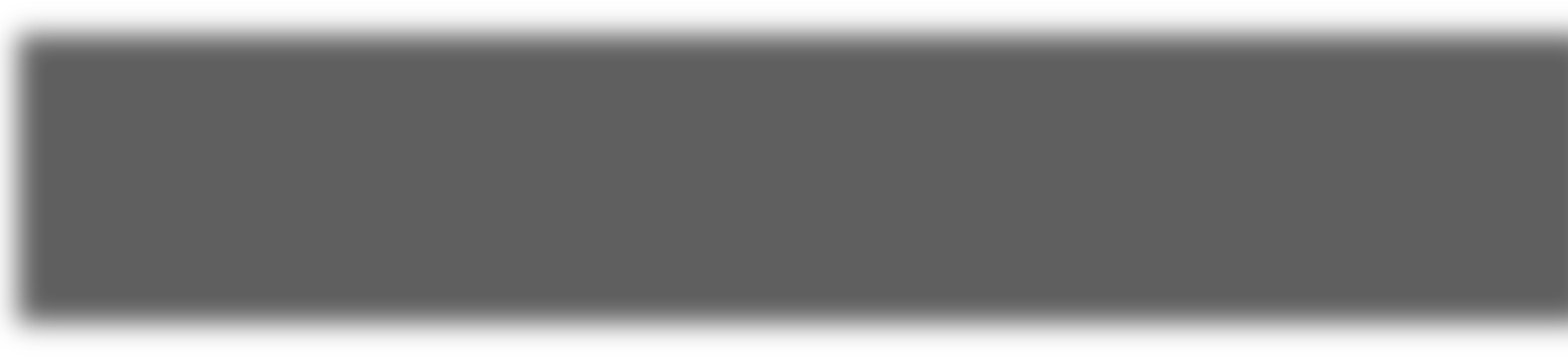 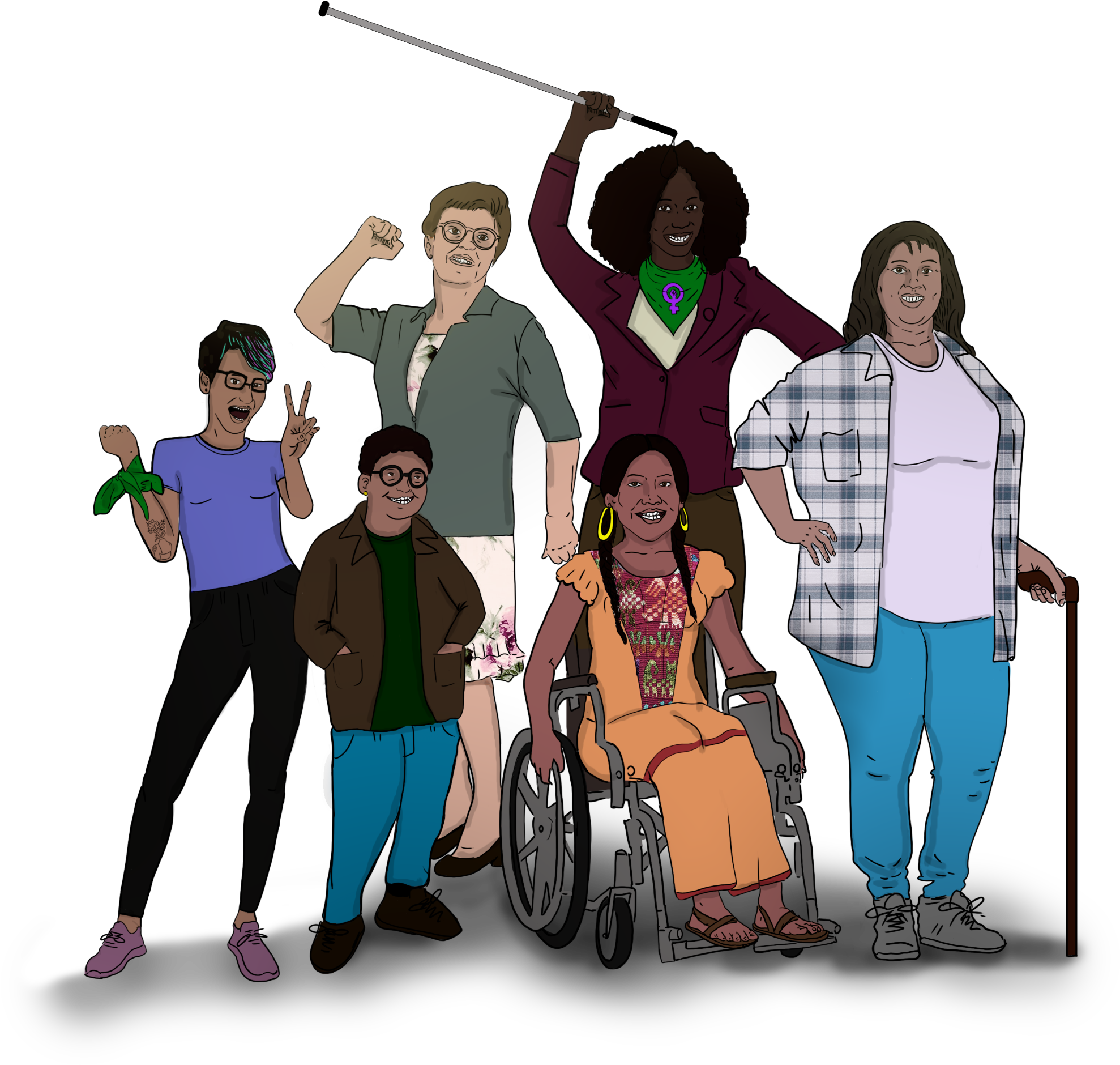 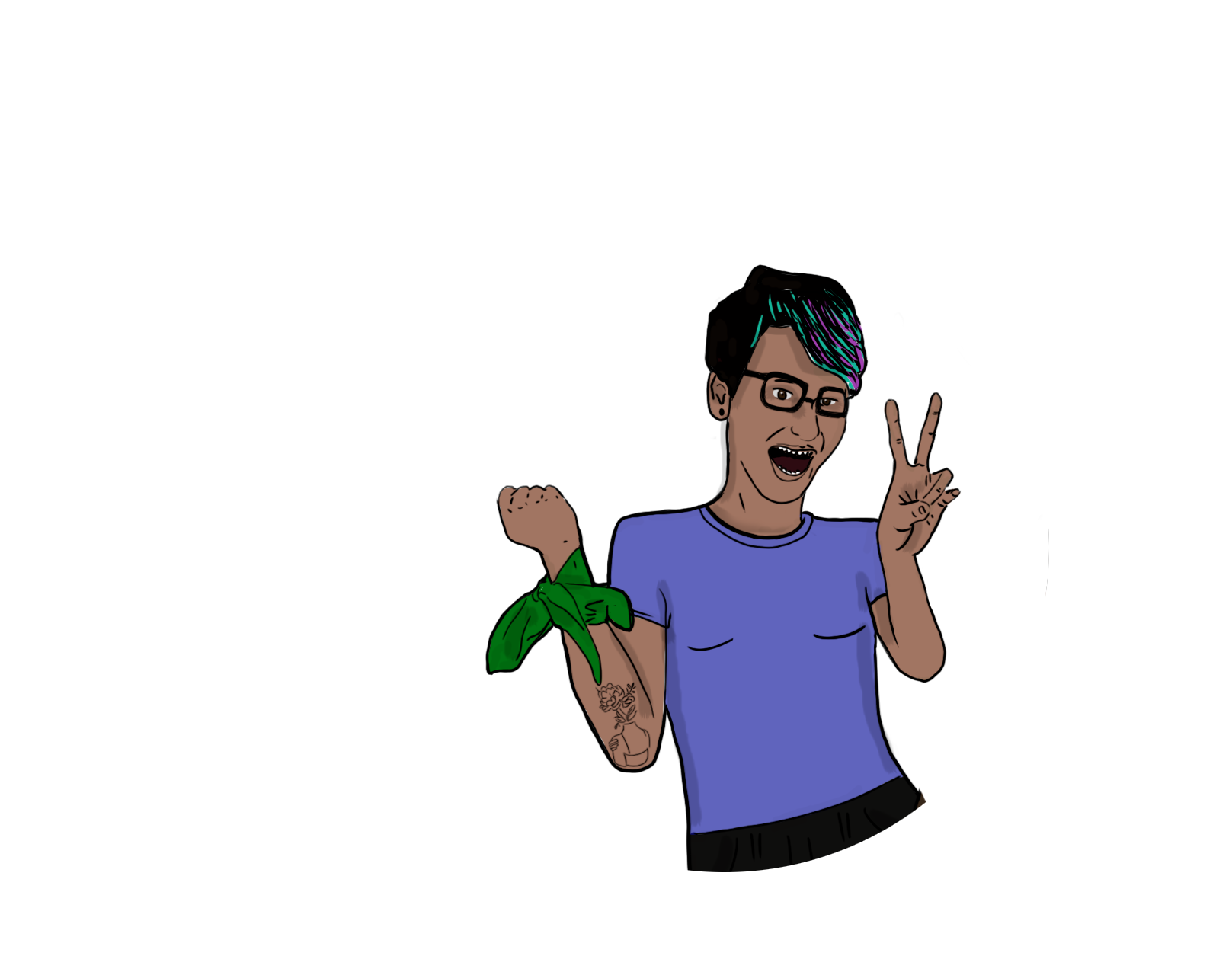 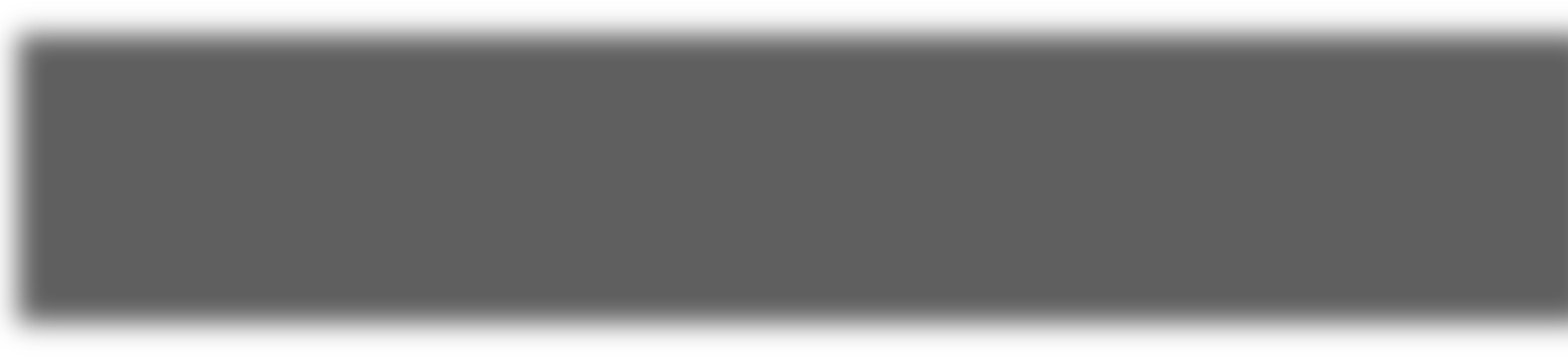 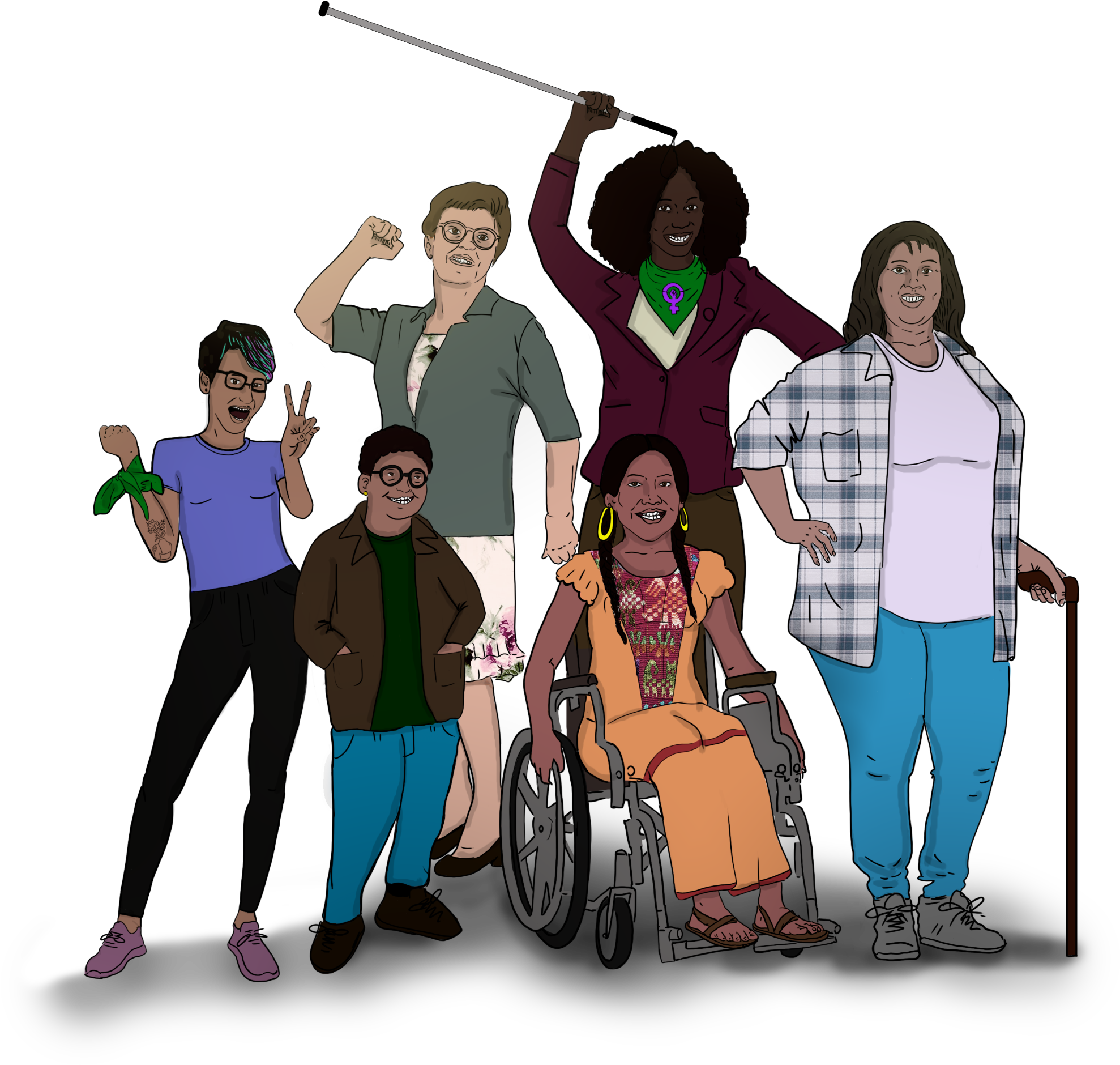 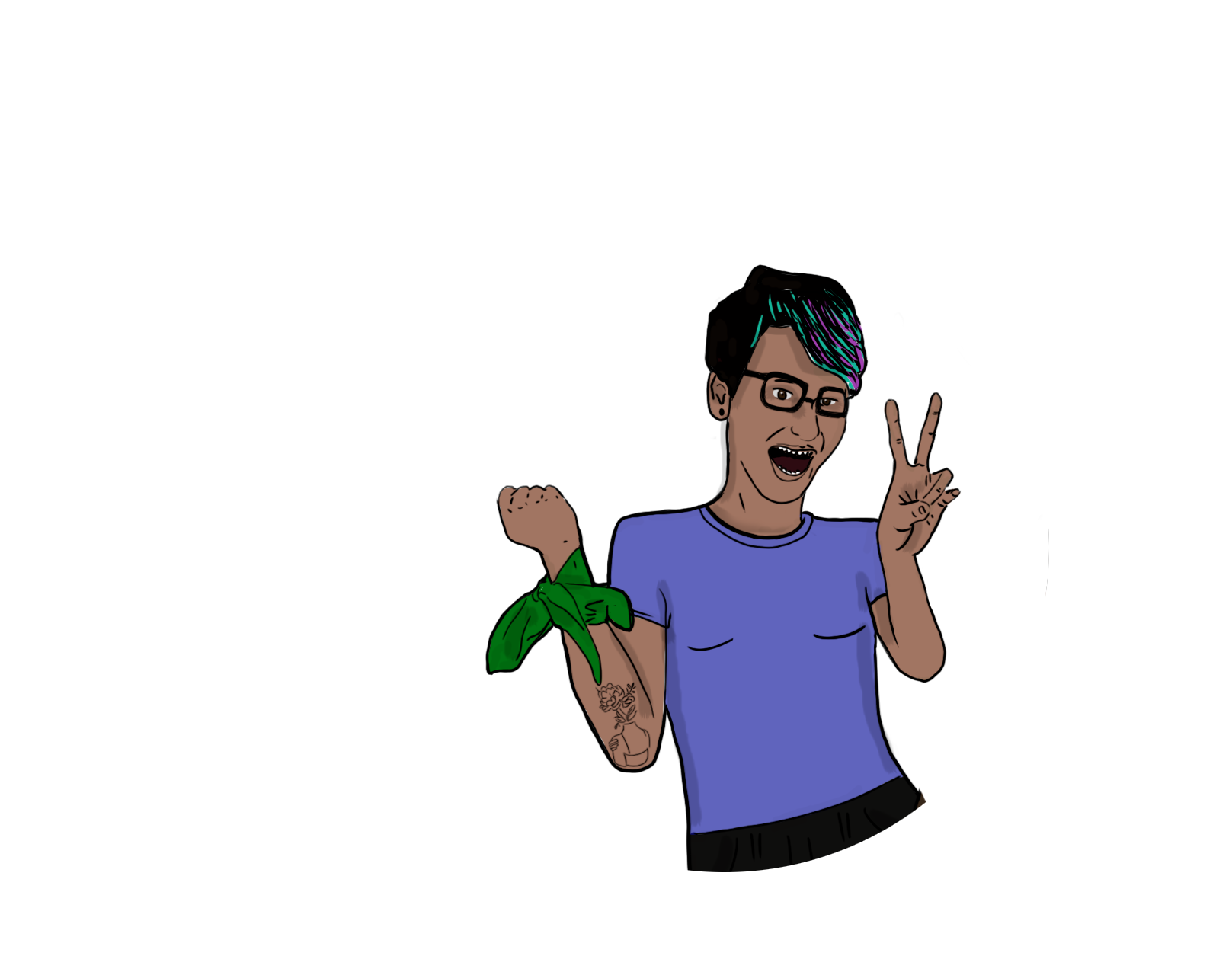 Presentación El presente directorio está en el marco de los productos finales del  proyecto de: “Mapeo  Discapacidad y Feminismos: visibilizar los ejercicios de acción colectiva” suscrito entre el Fondo de Acción Urgente para América Latina y el Caribe FAU—AL  y un equipo de trabajo interdisciplinar conformado por profesionales con experiencia en distintas áreas (investigación, georreferenciación, mapeo, pedagogía,  discapacidad y género), el cual tuvo como objetivo realizar un mapeo de las organizaciones de mujeres con discapacidad, organizaciones de personas con discapacidad, organizaciones feministas y de mujeres que trabajan la intersección entre discapacidad y género en América Latina y el Caribe Hispanohablante. En el marco de este proyecto se hace uso del concepto “interseccionalidad” para abordar la situación de vulneración que viven las mujeres con discapacidad como producto de la intersección entre género y discapacidad. Una vez realizado el trabajo de campo y análisis de la información recolectada, se incluyeron organizaciones comunitarias, organizaciones sociales, organizaciones de familias y organizaciones de derechos humanos que abordan esta perspectiva interseccional.  El mapeo se realizó con organizaciones de los siguientes países: Cuba, República Dominicana, México, Costa Rica, El Salvador, Guatemala, Honduras, Nicaragua, Panamá, Argentina, Bolivia, Brasil, Chile, Colombia, Ecuador, Paraguay, Perú, Uruguay y Venezuela. Todo ello, con el propósito de centralizar, divulgar y visibilizar el trabajo de las organizaciones de manera accesible y establecer alianzas entre los procesos organizativos y el FAU—AL. En este directorio se encuentra: datos de contacto e información de las organizaciones mapeadas, al igual que el año de constitución o inicio del proceso organizativo, número de personas que integran la organización junto con el porcentaje de personas con discapacidad que hacen parte del proceso de organizativo, discapacidades que incluyen, líneas de trabajo, temas de trabajo, tipo de población con la que trabajan y si realizan trabajo en redes. Agradecemos a todas las organizaciones e invitamos a quienes trabajan y abordan esta perspectiva interseccional a sumarse a este proyecto que continúa abierto, si desean conocer más sobre el mismo, les invitamos a revisar los siguientes productos. Mapa (De Clic aquí para conocer información) Biblioteca (De Clic aquí para conocer información) Instrumento (De Clic aquí para conocer información) Frase. Proyecto 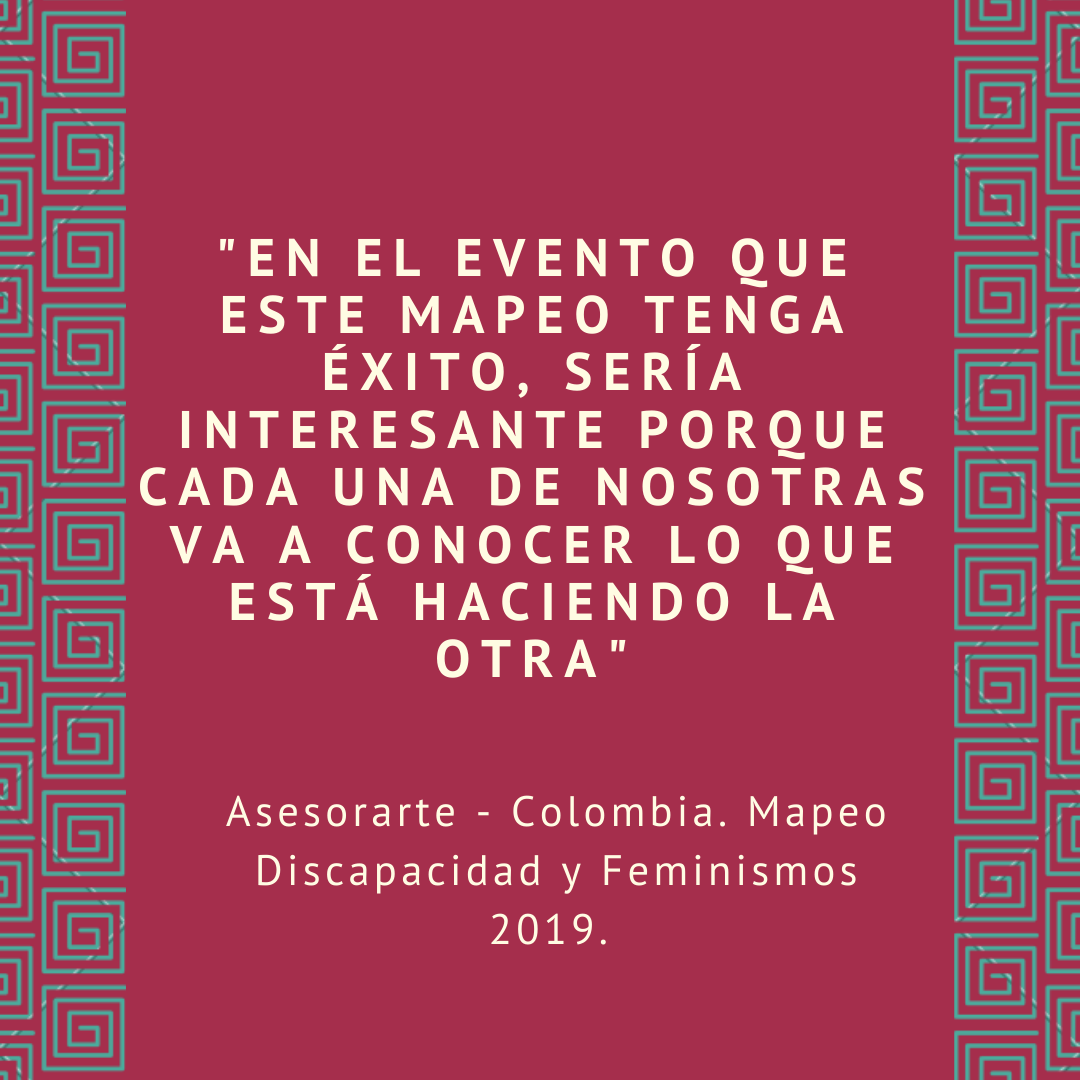 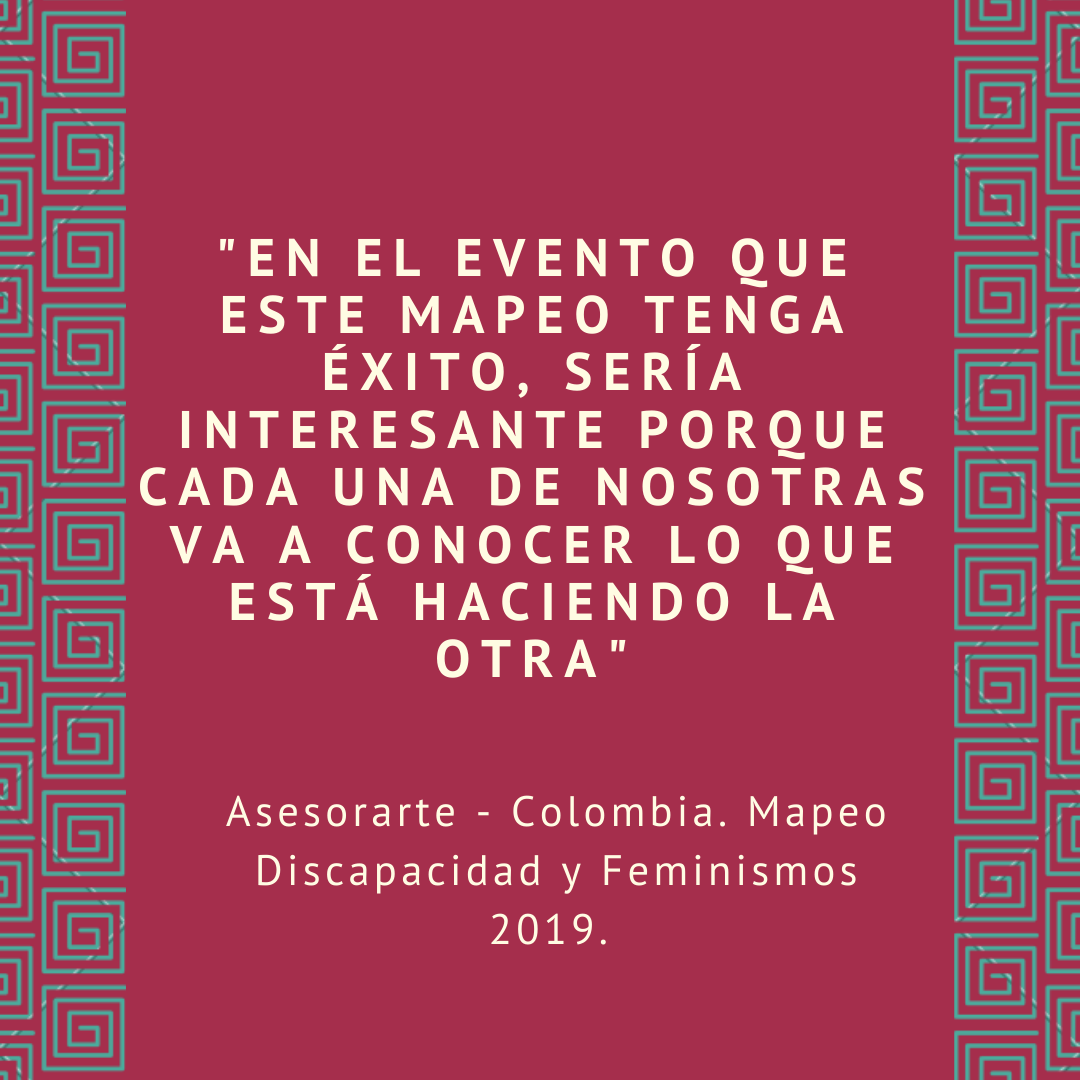 Fuente: elaboración propia.Listado de Organizaciones Organizaciones de mujeres con discapacidadArgentinaMovimiento de Sordas Feministas Argentina—MOSFA (De clic aquí para conocer información)Sordas sin Violencia (De clic aquí para conocer información)Brasil Caleidoscópicas—Mulheres com Deficiência (De clic aquí para conocer información)Coletivo Feminista Helen Keller (De clic aquí para conocer información)Coletivo de Mulheres com Deficiência do Distrito Federal (De clic aquí para conocer información)ChileCorporación Círculo Emancipador de Mujeres y Niñas con Discapacidad de Chile—CIMUNIDIS (De clic aquí para conocer información)Asperger Mujeres—ASPIFEM (De clic aquí para conocer información)Fundación Nellie Zabel—FNZ (De clic aquí para conocer información)Movimiento Feminista por el Acceso Universal—FEMACU (De clic aquí para conocer información)Colombia Colectiva Polimorfas (De clic aquí para conocer información) Colectiva Mujeres Diversas: Libertad, conocimiento, empoderamiento (De clic aquí para conocer información)Costa Rica Alianza Latinoamericana de Mujeres con Discapacidad—ALAMUD (De clic aquí para conocer información)GuatemalaMujeres ConCapacidad de Soñar a Colores (De clic aquí para conocer información)México En Primera Persona A.C (De clic aquí para conocer información)Mujeres Mexicanas con Discapacidad (De clic aquí para conocer información)NicaraguaFederación de Mujeres con Capacidades Diferentes—FEMUCADI (De clic aquí para conocer información)República DominicanaCírculo de Mujeres con Discapacidad—CIMUDIS (De clic aquí para conocer información)UruguayMujeres y discapacidad (De clic aquí para conocer información)Organizaciones que trabajan la intersección entre discapacidad y género Argentina Red por los Derechos de las Personas con Discapacidad—REDI (De clic aquí para conocer información)Centro Julia Pastrana—Entre Ríos (De clic aquí para conocer información)Asociación Azul (De clic aquí para conocer información)Chile El Otro Cuerpo: Teatro e Investigación (De clic aquí para conocer información)El SalvadorAsociación Pro-Vida Independiente de Personas con Discapacidad del Salvador—APROVIPDES (De clic aquí para conocer información)Guatemala Gente Pequeña de Guatemala—GPG (De clic aquí para conocer información)MéxicoLiga de Cuerpos Incómodxs (De clic aquí para conocer información)Nexos y Soluciones A.C—NexSolac (De clic aquí para conocer información)Transversal: Asociación sobre los Derechos de las Personas con Discapacidad (De clic aquí para conocer información)PerúObservatorio de los Derechos Sexuales y Reproductivos de las Personas con Discapacidad—ODISEX (De clic aquí para conocer información)UruguayCentro de Capacitación Humanizadora—CECAHU (De clic aquí para conocer información)Organizaciones de personas indígenas con discapacidadMéxico Fundación Paso a Paso A.C (De clic aquí para conocer información)Organizaciones de mujeresChileFundación Mujeres Sobrevivientes de Violencia (De clic aquí para conocer información)Costa Rica Mujeres Unidas en Salud y Desarrollo—MUSADE (De clic aquí para conocer información)Ecuador Fundación de Acción Social e Integral de Mujeres de Asfalto—CMA (De clic aquí para conocer información)Federación de Mujeres de Sucumbíos—FMS (De clic aquí para conocer información)Organizaciones sociales ArgentinaFUSA AC (De clic aquí para conocer información)UruguayColectivo Ovejas Negras (De clic aquí para conocer información)Organizaciones comunitariasBrasil Yoga Libertária—Yoga para Todos (De clic aquí para conocer información)EcuadorAsociación Comunitaria Hilarte (De clic aquí para conocer información)El Salvador Asociación Cooperativa, Aprovisionamiento, Producción y Comercialización de Productos Reciclables El Salvador—ACTISAL (De clic aquí para conocer información)Organizaciones de familias Colombia Asesorarte (De clic aquí para conocer información)Asdown Colombia (De clic aquí para conocer información)HondurasFederación Nacional de Madres, Padres y Familias de Personas con Discapacidad de Honduras—FENAPAPEDISH (De clic aquí para conocer información)Organizaciones de derechos humanos MéxicoLaboratorio de Innovación para la Paz (De clic aquí para conocer información)1. Organizaciones de mujeres con discapacidad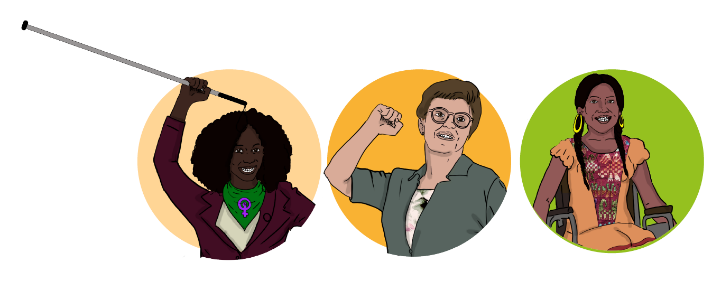 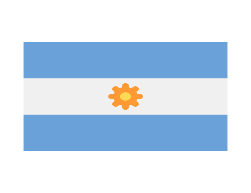 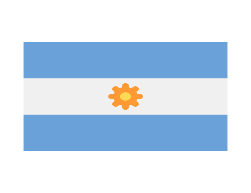 Movimiento de Sordas Feministas Argentina—MOSFA Descripción  Somos el Movimiento de Sordas Feministas Argentina. Luchamos por una sociedad igualitaria, accesible y diversa. Si no hay accesibilidad, tu revolución no nos interesa.  País Argentina  Ciudad—Municipio Buenos Aires Redes Sociales  Facebook  MOSFA—Movimiento de Sordas Feministas Argentina (De Clic aquí para ir al sitio oficial) Correo Electrónico  mosfargentina@gmail.com 	Instagram MOSFA (De Clic aquí para ir al sitio oficial)  Twitter MOSFA (De Clic aquí para ir al sitio oficial)  YouTube MOSFA—Movimiento de Sordas Feministas Argentina (De Clic aquí para ir al sitio oficial)  Referida por algunas organizaciones, por el trabajo e incidencia que realizan en el tema de discapacidad y género, para fines de este directorio no se cuenta con más información, pero se aclara que el proceso continúa abierto para el diligenciamiento del instrumento de mapeo (De Clic aquí para conocer el instrumento) Sordas Sin Violencia Descripción Programa de acompañamiento, asistencia y acceso a la información para mujeres sordas víctimas de violencias. País  Argentina Ciudad—Municipio Buenos Aires Redes Sociales Página Web Sorda Sin Violencia (De Clic aquí para ir al sitio oficial)  Facebook  Sordas Sin Violencia (De Clic aquí para ir al sitio oficial)  Correo Electrónico sordassinviolencia@gmail.com Instagram Sordas Sin Violencia (De Clic aquí para ir al sitio oficial) 	 YouTube Sordas Sin Violencia (De Clic aquí para ir al sitio oficial) Referida por algunas organizaciones, por el trabajo e incidencia que realizan en el tema de discapacidad y género, para fines de este directorio no se cuenta con más información, pero se aclara que el proceso continúa abierto para el diligenciamiento del instrumento de mapeo (De Clic aquí para conocer el instrumento) 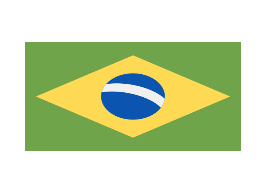 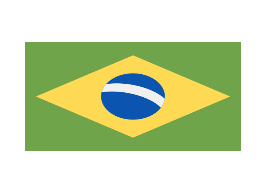 Caleidoscópicas—Mulheres com Deficiência  País  Brasil  Ciudad—Municipio  Sao Paulo Redes Sociales  Blog Caleidoscópio (De Clic aquí para ir al sitio oficial)  Persona de Contacto  Leandra Migotto Certeza  Correo Electrónicoleandramigottocerteza@gmail.com  Legalmente Constituida  No Fecha de constitución o inicio del proceso organizativo 7 diciembre de 2007 Quién promovió la constitución de la organización  Grupo de mujeres e individuos	 Cantidad de personas que integran la organización  2 Porcentaje de personas con discapacidad en la organización  100  % Discapacidades que incluyen  Física, intelectual, espectro autista, múltiple, auditiva y visual Líneas de Trabajo   Asistencia técnica y consultoría Capacitación y formación Difusión, comunicación y campañas Investigación Temas de Trabajo  Discriminación, violencias hacia las mujeres con discapacidad Derechos sexuales y derechos reproductivos en mujeres con discapacidad Vida independiente y asistencia personal Tipo de población con la que trabajan  Personas Mayores Trabajadoras Sexuales Población LGBTIQ 	 Afrodescendientes Víctimas de violencia de género Hacen parte de una Red No  Coletivo Feminista Helen Keller Descripción  Somos un grupo de mujeres con discapacidad a las que les resultó difícil determinar la diversidad de nuestros cuerpos dentro del movimiento feminista, así como el reconocimiento de la importancia de la incorporación de la perspectiva de género en el movimiento de las personas con discapacidad. Entendemos que, más que ocupar estos espacios, necesitamos organizar y crear una agenda política sobre ser una mujer con discapacidad. País  Brasil  Ciudad—MunicipioEldorado do Sul  Otras Sedes  Santa Catarina, Paraná, Rio Grande do Sul, Minas Gerais, São Paulo, Rio de Janeiro, Ceará, Pará, Goiás Redes Sociales   Facebook  Coletivo Feminista Helen Keller (De Clic aquí para ir al sitio oficial)  Correo Electrónico  coletivofeministahelenkeller@gmail.com  	 Persona de Contacto  Vitória Bernardes  Correo Electrónico   vitoriab.psico@gmail.com  Legalmente Constituida No Fecha de constitución o inicio del proceso organizativo  21 septiembre de 2018 Quién promovió la constitución de la organización  Individuos—Actores no estatales  Cantidad de personas que integran la organización  30 Porcentaje de personas con discapacidad en la organización  100  % Discapacidades que incluyen  Física, intelectual, psicosocial, espectro autista, múltiple, auditiva y visual Líneas de Trabajo   Capacitación y formación Difusión, comunicación y campañas Incidencia y cabildeo Investigación Temas de Trabajo  Discriminación, violencias hacia las mujeres con discapacidad Derechos sexuales y derechos reproductivos en mujeres con discapacidad Aborto y discapacidad Tipo de población con la que trabajan Mujeres con discapacidad Movimientos de derechos humanos especialmente discapacidad, feminismo y movimiento de mujeres Hacen parte de una Red  Si  Tipo de Red  Nacional   Redes Frente Feminista e Antirracista com Participação Popular  Coletivo de Mulheres com Deficiência do Distrito Federal Descripción  Es un movimiento social que lucha por el fin de cualquier forma de violencia de género y dar visibilidad a las mujeres con discapacidad. País Brasil  Ciudad—Municipio  Brasilia   Redes Sociales  Facebook  Coletivo de Mulheres com Deficiência do Distrito Federal (De Clic aquí para ir al sitio oficial)  Correo Electrónico coletivamulheres@gmail.com Personas de Contacto  Anna Paula Feminella  Correo Electrónicoanna.feminella.amy@gmail.com  	 Agna Cruz Correo Electrónico  agna_cruz@hotmail.com  Legalmente Constituida  Si Fecha de constitución o inicio del proceso organizativo  17 marzo de 2016 Quién promovió la constitución de la organización  Grupo de mujeres Cantidad de personas que integran la organización  60 Porcentaje de personas con discapacidad en la organización  70  % Discapacidades que incluyen  Física, intelectual, psicosocial, espectro autista, múltiple, auditiva y visual Líneas de Trabajo Capacitación y formación 	 Difusión, comunicación y campañas Investigación Temas de Trabajo  Derechos sexuales y derechos reproductivos en personas con discapacidad—mujeres con discapacidad Discriminación, violencias hacia las mujeres con discapacidad Educación inclusiva Aborto y discapacidad Deporte Tipo de población con la que trabajan Población LGBTIQ Afrodescendientes Víctimas de violencia de género Hacen parte de una Red  No 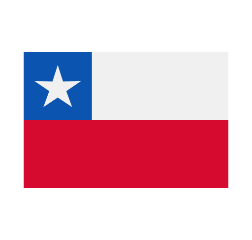 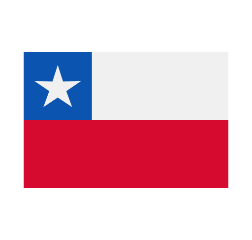 Corporación Círculo Emancipador de Mujeres y Niñas con Discapacidad—CIMUNIDIS  DescripciónGrupo de mujeres y niñas con discapacidad, que busca que las mujeres con discapacidad tengan una presencia plena y activa en la sociedad, ampliando de este modo sus oportunidades de desarrollo, y principalmente generar que sus derechos sean respetados. País Chile Ciudad—Municipio Santiago—Valparaíso  Redes Sociales  Facebook  Círculo Emancipador de Mujeres y Niñas con Discapacidad de Chile (De Clic aquí para ir al sitio oficial)  Correo Electrónico  Cimunidis@gmail.com  	 Instagram Cimunidis Valparaíso (De Clic aquí para ir al sitio oficial)  YouTube Cimunidis (De Clic aquí para ir al sitio oficial)  Persona de Contacto Marcela Benavides  Correo Electrónico  Marcela.benavides@live.cl  Legalmente Constituida  Si  Fecha de constitución o inicio del proceso organizativo 18 enero de 2013 Quién promovió la constitución de la organización  Actores Sociales No Estatales Cantidad de personas que integran la organización 12 Porcentaje de personas con discapacidad en la organización  70  % Discapacidades que incluyen  Física, intelectual, auditiva, psicosocial y visual  Líneas de TrabajoAsistencia técnica y consultoría  Capacitación y formación Difusión, comunicación y campañas Incidencia y cabildeo Promoción defensora en derechos humanos Investigación y asesoría en derechos humanos  Educación en derechos humanos Temas de Trabajo  Discriminación, violencias hacia las mujeres con discapacidad  Capacidad jurídica, interdicción—curatela de personas con discapacidad Acceso a la justicia  Derechos sexuales y derechos reproductivos en mujeres con discapacidad  Aborto y discapacidad  Tipo de población con la que trabajan Mujeres con discapacidad  Víctimas de violencia de género   Hacen parte de una Red  Si  Tipo de Red  Regional  Redes Red del Grupo de la declaración de Panamá Red de Coaliciones de OSC de la OEA Articulación de la OSC de DDHH Chilena Red Discapacidad 8 Marzo Asperger Mujeres—ASPIFEM  DescripciónRed social de activismo social por la inclusión de la neurodiversidad asperger en femenino.  PaísChile Ciudad—Municipio Santiago  Redes Sociales  FacebookAsperger Mujeres (De Clic aquí para ir al sitio oficial)  Correo Electrónico  Mujeresasperger@gmail.com  Instagram Asperger en Mujeres (De Clic aquí para ir al sitio oficial)  Persona de Contacto Sandra Basso  Correo Electrónicosandrabassoasesorialegal@gmail.com  Legalmente Constituida No Fecha de constitución o inicio del proceso organizativo 8 mayo de 2018 Quién promovió la constitución de la organización Grupo de mujeres Cantidad de personas que integran la organización 40 Porcentaje de personas con discapacidad en la organización 100  % Discapacidades que incluyen Psicosocial y espectro autista Líneas de Trabajo  Asistencia técnica y consultoría Capacitación y formación Difusión, comunicación y campañas Incidencia y cabildeo Investigación  Temas de Trabajo  Derechos sexuales y derechos reproductivos en mujeres con discapacidad  Discriminación, violencias hacia las mujeres con discapacidad  Capacidad jurídica, interdicción—curatela de personas con discapacidad Asesorías para acceso a servicios (educación, salud y pensión) para personas con discapacidad Acceso a la justicia Sistema de apoyos para las personas con discapacidad Educación Inclusiva Vida independiente y asistencia personal  Enfoque de género en el diagnóstico asperger en mujeres Tipo de población con la que trabajan Mujeres asperger  Hacen parte de una Red  NoFundación Nellie Zabel—FNZ  Descripción  Pioneras de la Comunidad Sorda en pro del empoderamiento y liderazgo de todas las mujeres como agentes de cambio social en Chile y el mundo. País  Chile Ciudad—Municipio Calama  Otras SedesColaboradoras a nivel nacional Redes Sociales  Página Web Fundación Nellie Zabel (De Clic aquí para ir al sitio oficial) FacebookFundación Nellie Zabel (De Clic aquí para ir al sitio oficial)  Correo Electrónico  f.nelliezabel@gmail.com 	 Instagram Fundación Nellie Zabel (De Clic aquí para ir al sitio oficial)  YouTubeFundación Nellie Zabel (De Clic aquí para ir al sitio oficial)  Persona de Contacto Vianney Sierralta  Legalmente Constituida  Si  Fecha de constitución o inicio del proceso organizativo 5 abril de 2018 Quién promovió la constitución de la organización Grupo de mujeres Cantidad de personas que integran la organización 23 Porcentaje de personas con discapacidad en la organización 70  % Discapacidades que incluyen Auditiva Líneas de Trabajo  Asistencia técnica y consultoría  Capacitación y formación Difusión, comunicación y campañas Incidencia y cabildeo Investigación Prestación de servicios y asistencia directa Temas de Trabajo  Derechos sexuales y derechos reproductivos en personas con discapacidad—mujeres con discapacidad Discriminación, violencias hacia las mujeres con discapacidad  Capacidad jurídica, interdicción—curatela de personas con discapacidad Asesorías de acceso a servicios (educación, salud y pensiones) para personas con discapacidad Acceso a la justicia  Educación Inclusiva Aborto y discapacidad Tipo de población con la que trabajan Mujeres y niñas sordas Hacen parte de una Red No Movimiento Feminista por el Acceso Universal—FEMACU  Descripción  Somos el Movimiento Feminista por la Accesibilidad Universal y Activistas en situación de discapacidad y diversidad funcional. País  Chile Ciudad—Municipio Santiago  Redes Sociales  Facebook FEMACU (De Clic aquí para ir al sitio oficial)  Correo Electrónico accesouniversalm@gmail.com  InstagramFEMACU (De Clic aquí para ir al sitio oficial)   Persona de Contacto Camila Serrano Correo Electrónico camila.sol.serrano@gmail.com Legalmente Constituida  No Fecha de constitución o inicio del proceso organizativo 3 enero de 2017 Quién promovió la constitución de la organización Mujeres y lesbianas Cantidad de personas que integran la organización 5 Porcentaje de personas con discapacidad en la organización 70  % Discapacidades que incluyen Física, múltiple y visual.  Líneas de Trabajo  Capacitación y formación Difusión, comunicación y campañas Investigación 	 Temas de Trabajo  Derechos sexuales y derechos reproductivos en personas con discapacidad—mujeres con discapacidad Discriminación, violencias hacia las mujeres con discapacidad  Aborto y discapacidad Tipo de población con la que trabajan Población LGBTIQ Víctimas de violencia de género Mujeres Lesbianas y No Binaries en situación de discapacidad   Hacen parte de una Red No 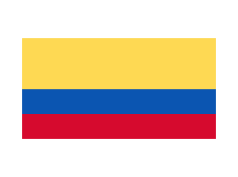 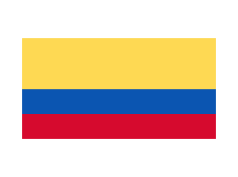 Colectiva PolimorfasDescripciónGrupo de apoyo a mujeres en Diversidad Funcional—Discapacidad para visibilizar las distintas realidades de discriminación y violencias que enfrentan por vivir esta interseccionalidad.  PaísColombia  Ciudad—Municipio Bogotá  Redes Sociales  Facebook  Colectiva Polimorfas (De Clic aquí para ir al sitio oficial)  Correo Electrónicocolectivapolimorfas@gmail.com  Instagram CPolimorfas (De Clic aquí para ir al sitio oficial)  Twitter CPolimorfas (De Clic aquí para ir al sitio oficial)  	 YouTube Colectiva Polimorfas (De Clic aquí para ir al sitio oficial)  Persona de Contacto Constanza Pérez  Correo Electrónico colipesu@hotmail.com Legalmente Constituida No Fecha de constitución o inicio del proceso organizativo Noviembre de 2014 Quién promovió la constitución de la organización  Grupo de mujeres—Actores sociales no estatales Cantidad de personas que integran la organización 5 Porcentaje de personas con discapacidad en la organización  70  % Discapacidades que incluyen  Física, intelectual, psicosocial y visual Líneas de TrabajoCapacitación y formación  Difusión, comunicación y campañas Incidencia y cabildeo Temas de Trabajo  Discriminación, violencias hacia las mujeres con discapacidad Capacidad jurídica, interdicción—curatela de personas con discapacidad  Acceso a la justicia  Derechos sexuales y derechos reproductivos en mujeres con discapacidad  Aborto y discapacidad Vida independiente y asistencia personal  Tipo de población con la que trabajan Mujeres con Diversidad Funcional—Discapacidad Población LGBTIQ Hacen parte de una Red  Si  Tipo de RedNacional Redes Coalición del Comité de los Derechos de las Personas con DiscapacidadMesa por una vida libre de violencias para las mujeres—Ley 1257Colectiva Mujeres Diversas: Libertad—Conocimiento— Empoderamiento  Descripción  Sitio abierto al pensamiento creativo, igualitario, liberatorio. La libertad, el conocimiento y el empoderamiento de nosotras como mujeres con diversidad funcional—discapacidad. País  Colombia Ciudad—MunicipioPasto Redes Sociales  Facebook  Mujeres Diversas: Libertad, conocimiento, empoderamiento (De Clic aquí para ir al sitio oficial)  Correo Electrónico  colectivamujeresdiversas@gmail.com  Persona de Contacto  Jackeline Guaitarilla López  Correo Electrónico erikaguai.lopez@gmail.com Legalmente ConstituidaNo Fecha de constitución o inicio del proceso organizativo 16 octubre de 2015 Quién promovió la constitución de la organización Grupo de mujeres e individuos Cantidad de personas que integran la organización 8 Porcentaje de personas con discapacidad en la organización 100  % Discapacidades que incluyen Física, auditiva y visual Líneas de Trabajo  Capacitación y formación Incidencia y cabildeo Temas de Trabajo  Derechos sexuales y derechos reproductivos en personas con discapacidad—mujeres con discapacidad  Aborto y discapacidad Arte Tipo de población con la que trabajan Niñez y adolescencia Población LGBTIQ Víctimas de violencia de género Mujeres con Diversidad Funcional entre los 14 a 35 años   Hacen parte de una Red  Si  Tipo de Red Local   Redes Plataforma Municipal de Juventud de Pasto 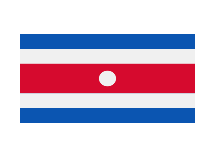 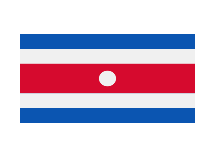 Alianza Latinoamericana de Mujeres con Discapacidad—ALAMUD Descripción  La Alianza Latinoamericana de Mujeres con Discapacidad—ALAMUD busca la participación de las mujeres en los asuntos que les afectan.   PaísCosta Rica Ciudad—Municipio San José  Redes Sociales  Facebook  ALAMUD (De Clic aquí para ir al sitio oficial)  Correo Electrónicoalamudcr@gmail.com  Es referida por algunas organizaciones, por el trabajo e incidencia que realizan en el tema de discapacidad y género, para fines de este directorio no se cuenta con más información, pero se aclara que el proceso continúa abierto para el diligenciamiento del instrumento de mapeo (De Clic aquí para conocer el instrumento)  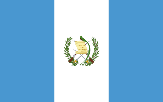 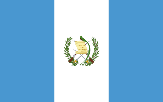 Mujeres ConCapacidad de Soñar a Colores PaísGuatemala Ciudad—Municipio Sololá  Redes Sociales  Correo Electrónico mujeresconcapacidad@gmail.com    Persona de Contacto Valentina Vargas   Legalmente ConstituidaNo  Fecha de constitución o inicio del proceso organizativo20 mayo de 2018 Quién promovió la constitución de la organizaciónMujeres con discapacidad y aliadas Cantidad de personas que integran la organización  9 	 Porcentaje de personas con discapacidad en la organización70  % Discapacidades que incluyen  Física, intelectual, múltiple, auditiva y visual Líneas de Trabajo  Capacitación y formación Difusión, comunicación y campañas Incidencia y cabildeo Investigación Autoapoyo para mujeres con discapacidad Temas de Trabajo  Discriminación, violencias hacia las mujeres con discapacidad  Derechos sexuales y derechos reproductivos en mujeres con discapacidad Sistema de apoyos para las personas con discapacidadTipo de población con la que trabajan Mujeres con discapacidad en áreas indígenas, rurales y en situación de pobreza  Víctimas de violencia de género Pueblos originarios  	 Hacen parte de una Red  Si  Tipo de RedNacional  Redes Red Magdalena Internacional de Teatro de las Oprimidas Sororidad Panajachelense Asociación Coordinadora de Organizaciones de Personas con Discapacidad en Sololá—ACOPEDIS Consejo Nacional de Atención a Personas con Discapacidad—CONADI 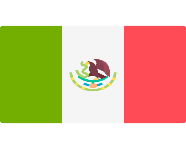 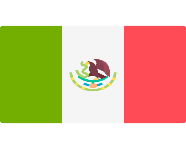 En Primera Persona A.C DescripciónSomos una organización de mujeres con discapacidad. Nuestro objetivo es la promoción y exigibilidad de nuestros derechos humanos, así como fortalecer la participación de personas con discapacidad en la toma de decisiones que nos atañen como colectivo. PaísMéxico Ciudad—MunicipioCiudad de México  Redes Sociales  Página Web  En Primera Persona (De Clic aquí para ir al sitio oficial)  Facebook  En Primera Persona (De Clic aquí para ir al sitio oficial)  Correo Electrónico contacto@enprimerapersona.mx Twitter En Primera Persona (De Clic aquí para ir al sitio oficial)   Persona de Contacto Cecilia Guillen  Correo Electrónicocecilia.guillen@enprimerapersona.mx Legalmente Constituida  Si  Fecha de constitución o inicio del proceso organizativo6 junio de 2019 Quién promovió la constitución de la organización Individuos  Cantidad de personas que integran la organización5 Porcentaje de personas con discapacidad en la organización 100  % Discapacidades que incluyen  Física, intelectual, auditiva, psicosocial, visual y espectro autista Líneas de Trabajo  Asistencia técnica y consultoría  Capacitación y formación Investigación Prestación de servicios y asistencia directa Temas de Trabajo  Discriminación, violencias hacia las mujeres con discapacidad  Capacidad jurídica, interdicción—curatela de personas con discapacidad Asesorías para acceso a servicios (educación, salud y pensiones) para personas con discapacidad Acceso a la justicia  Deporte Capacitación a jueces  Tipo de población con la que trabajan Niñez y adolescencia Personas mayores Discapacidades diversas  Hacen parte de una Red  Si  Tipo de RedRegional  Redes Redesfera Latinoamericana de diversidad psicosocial  Mujeres Mexicanas con Discapacidad  Descripción  Somos una comunidad creada para celebrarnos y empoderarnos. Buscamos tener una mayor representación en México buscando mejores y mayores oportunidades. País  México Ciudad—Municipio Monterrey  Redes Sociales  Facebook  Mujeres Mexicanas con Discapacidad (De Clic aquí para ir al sitio oficial)  Correo Electrónico  Mexicanascondiscapacidad@gmail.com  Instagram Mexicanas con discapacidad (De Clic aquí para ir al sitio oficial)   Persona de Contacto  Maryangel García Ramos  	 Correo Electrónicomaryangel.grg@gmail.com  Legalmente Constituida  No Fecha de constitución o inicio del proceso organizativo 1 agosto de 2017 Quién promovió la constitución de la organizaciónGrupo de Mujeres Cantidad de personas que integran la organización 15 Porcentaje de personas con discapacidad en la organización70  % Discapacidades que incluyen  Física, psicosocial, auditiva, múltiple y visual Líneas de Trabajo  Difusión, comunicación y campañas Incidencia y cabildeo Investigación  	 Temas de Trabajo  Derechos sexuales y derechos reproductivos en mujeres con discapacidad—mujeres con discapacidad Discriminación, violencias hacia las mujeres con discapacidad  Capacidad jurídica, interdicción—curatela de personas con discapacidad Sistema de apoyos para las personas con discapacidad Educación Inclusiva Aborto y discapacidad Vida independiente y asistencia personal Arte Deporte Tipo de población con la que trabajan Niñez y adolescencia Población LGBTIQ Pueblos originarios Víctimas de violencia de género Mujeres con distintas identidades o diversidades con discapacidad   Hacen parte de una Red  Si  Tipo de RedNacional  Redes La discapacidad nos une 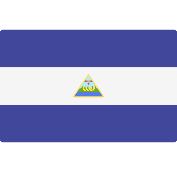 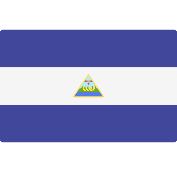 Federación de Mujeres con Capacidades Diferentes—FEMUCADI Descripción  Defiende los derechos de las mujeres con discapacidad; brinda apoyo a las mujeres con discapacidad para su inserción en el mercado laboral; negocia acuerdos con las autoridades sanitarias, técnicas y de educación profesional; brinda formación de dirigentes para mujeres con discapacidad y cursos de salud sexual y reproductiva. País  Nicaragua Ciudad—MunicipioManagua Otras Sedes  Occidente, Norte, Centro, Sur, Costa Caribe y la capital Redes Sociales  Facebook  Federación Femucadi Nicaragua (De Clic aquí para ir al sitio oficial)  Correo Electrónicofemucadi.darce@yahoo.esPersona de Contacto  Sandra Lorena Darce  Legalmente Constituida  Si  Fecha de constitución o inicio del proceso organizativo20 agosto de 1997 Quién promovió la constitución de la organizaciónGrupo de mujeres Cantidad de personas que integran la organización  25.800 Porcentaje de personas con discapacidad en la organización100  % Discapacidades que incluyen  Física, intelectual, auditiva, psicosocial, visual, espectro autista y múltiple   Líneas de Trabajo  Asistencia técnica y consultoría  Capacitación y formación Difusión, comunicación y campañas 	 Incidencia y cabildeo a nivel nacional y municipal Investigación  Seguimiento a las organizaciones  Temas de Trabajo  Acceso a la justicia   Educación Inclusiva Tipo de población con la que trabajan Mujeres con discapacidad  Niñez y adolescencia  Personas mayores Pueblos originarios Víctimas del conflicto armado Víctimas de violencia de género   Hacen parte de una RedNo 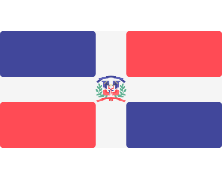 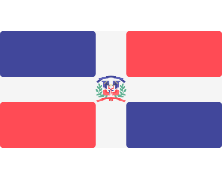 Círculo de Mujeres con Discapacidad—CIMUDIS  DescripciónEl Círculo de Mujeres con Discapacidad—CIMUDIS es una institución sin fines de lucro, que trabaja a favor de la mujer con discapacidad. PaísRepública Dominicana  Ciudad—MunicipioDistrito Nacional  Otras sedes  Zona Sur: Azua y Zona Este: San Pedro de Macorís  Redes Sociales  Facebook  Boletín Cimud—atos Cimudis (De Clic aquí para ir al sitio oficial)  Correo Electrónico  Cimudis@yahoo.com  YouTube Círculo 1998 (De Clic aquí para ir al sitio oficial)  	 Persona de ContactoCristina Francisco  Correo Electrónicocristinafcor@gmail.com   Legalmente Constituida  Si  Fecha de constitución o inicio del proceso organizativo20 octubre de 1999 Quién promovió la constitución de la organización  Grupo de mujeres—Comunidad Internacional (Foro de Mujeres Lideres con discapacidad en Washington)  Cantidad de personas que integran la organización  900 Porcentaje de personas con discapacidad en la organización100  % Discapacidades que incluyen  Física, intelectual, auditiva y visual 	 Líneas de Trabajo  Capacitación y formación  Temas de TrabajoDiscriminación, violencias hacia las mujeres con discapacidad  Acceso a la justicia  Derechos sexuales y derechos reproductivos en mujeres con discapacidad  Vida independiente y asistencia personal  Tipo de población con la que trabajan Personas mayores  Víctimas de violencia de género  Mujeres jóvenes con discapacidad  Hacen parte de una Red  Si  Tipo de RedRegional  Redes Red Iberoamericana de entidades de personas con discapacidad  Red Latinoamericana de Organizaciones No Gubernamentales de Personas con Discapacidad—RIADIS.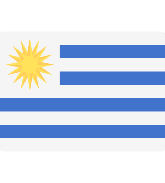 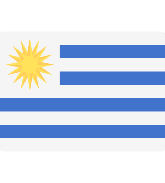 Mujeres y discapacidadPaísUruguay Ciudad—MunicipioMontevideo  Redes Sociales  Facebook  Mujeres y Discapacidad (De Clic aquí para ir al sitio oficial)  Correo Electrónicomujeresydiscapacidad@gmail.com   Legalmente ConstituidaNo Fecha de constitución o inicio del proceso organizativo1 agosto de 2017 Quién promovió la constitución de la organización  Grupo de mujeres—Personas activistas en situación de discapacidad Cantidad de personas que integran la organización  40 	 Porcentaje de personas con discapacidad en la organización70  % Discapacidades que incluyen  Física, intelectual, auditiva, psicosocial, visual y múltiple  Líneas de Trabajo   Capacitación y formación Difusión, comunicación y campañas Incidencia y cabildeo Temas de Trabajo  Derechos sexuales y derechos reproductivos en personas con discapacidad—mujeres con discapacidad Discriminación, violencias hacia las mujeres con discapacidad  Asesorías para acceso a servicios (educación, salud y pensiones) para personas con discapacidad Sistema de apoyos para las personas con discapacidad Educación inclusiva Vida independiente y asistencia personal Tipo de población con la que trabajan Niñez y adolescencia Personas mayores 	 Población LGTBIQ  Víctimas de violencia de género   Hacen parte de una Red  Si  Tipo de RedRegional  Redes Cooperación Sur  (De Clic aquí para volver al listado de organizaciones) 2. Organizaciones que trabajan la intersección entre discapacidad y géneroRed por los Derechos de las Personas con Discapacidad—REDI  Descripción  REDI es una organización política cuyo principal objetivo es incidir por los derechos de las personas con discapacidad bajo el modelo social. País  Argentina Ciudad—Municipio  Ciudad Autónoma de Buenos Aires  Redes Sociales  Página Web   REDI (De Clic aquí para ir al sitio oficial)  Plataforma Digital Discapacidad y Derechos Sexuales de Niñas y Mujeres Argentinas (De Clic aquí para ir al sitio oficial)  	 Facebook  REDI (De Clic aquí para ir al sitio oficial)  YouTube  RediDerechos (De Clic aquí para ir al sitio oficial) Twitter  REDI (De Clic aquí para ir al sitio oficial) Correo Electrónicoinfo@redi.org.ar    Persona de ContactoAna Dones  Correo Electrónicorediderechos@yahoo.com.ar   Legalmente ConstituidaSi Fecha de constitución o inicio del proceso organizativo21 enero de 1998 Quién promovió la constitución de la organizaciónPersonas con discapacidad y sus familias  Cantidad de personas que integran la organización  15 Porcentaje de personas con discapacidad en la organización70  % Discapacidades que incluyenFísica, intelectual y visual Líneas de Trabajo   Asistencia técnica y consultoría Capacitación y formación Difusión, comunicación y campañas Incidencia y cabildeo Investigación Temas de Trabajo  Derechos sexuales y derechos reproductivos en personas con discapacidad—mujeres con discapacidad Discriminación, violencias hacia las mujeres con discapacidad Capacidad Jurídica, interdicción o curatela de personas con discapacidad 	 Asesorías para acceso a servicios (educación, salud y pensiones) para personas con discapacidad Acceso a la justicia Sistema de apoyos para las personas con discapacidad Educación inclusiva Aborto y discapacidad Vida independiente y asistencia personal Tipo de población con la que trabajan Personas con Discapacidad  Hacen parte de una RedSi  Tipo de RedNacional   Redes Grupo de Trabajo CDPD Organizaciones de personas con discapacidad Organizaciones de derechos humanos Universidades Nacionales Centro Julia Pastrana Entre Ríos DescripciónEl Centro Julia Pastrana es la primera comunidad de Argentina dedicada a la sexualidad con perspectiva en diversidad funcional. PaísArgentina Ciudad—MunicipioColón Otras Sedes  Ciudad Autónoma de Buenos Aires—Provincia de Buenos Aires—Córdoba—Mar de Plata—Entre Ríos Redes Sociales   FacebookCentro Julia Pastrana (De Clic aquí para ir al sitio oficial)  Facebook  Centro Julia Pastrana Entre Ríos (De Clic aquí para ir al sitio oficial)  Correo Electrónico  centrojuliapastrana@hotmail.com  	 Persona de Contacto—Centro Julia PastranaSilvina Peirano  Correo Electrónicopeiranosilvina@hotmail.com Persona de Contacto—Centro Julia Pastrana Entre RíosIvana López Correo Electrónicoivana-lop@hotmail.es   Legalmente ConstituidaNo Fecha de constitución o inicio del proceso organizativo11 noviembre de 2018 Quién promovió la constitución de la organización  Grupo de mujeres—Actores sociales no estatales  Cantidad de personas que integran la organización7 Porcentaje de personas con discapacidad en la organización0  % Discapacidades que incluyen  Todas Líneas de TrabajoAsistencia técnica y consultoría Capacitación y formación Difusión, comunicación y campañas Investigación Temas de Trabajo  Derechos sexuales y derechos reproductivos en personas con discapacidad—mujeres con discapacidad Discriminación, violencias hacia las mujeres con discapacidad Capacidad Jurídica, interdicción o curatela de personas con discapacidad Asesorías para acceso a servicios (educación, salud y pensiones) para personas con discapacidad Acceso a la justicia Sistema de apoyos para las personas con discapacidad Educación inclusiva Aborto y discapacidad 	 Vida independiente y asistencia personal Tipo de población con la que trabajan Niñez y Adolescencia  Personas mayores Víctimas de violencia de género Hacen parte de una Red  Si  Tipo de RedNacional   Redes Centro Julia Pastrana  Asociación sexológica del Litoral Asociación Azul PaísArgentina Ciudad—Municipio  La Plata  Redes Sociales   Página Web  Asociación Azul (De Clic aquí para ir al sitio oficial) Facebook  Cursos Azul (De Clic aquí para ir al sitio oficial) Correo Electrónicoinfo@asociacionazul.org.ar   Referida por algunas organizaciones, por el trabajo e incidencia que realizan en el tema de discapacidad y género, para fines de este directorio no se cuenta con más información, pero se aclara que el proceso continúa abierto para el diligenciamiento del instrumento de mapeo (De Clic aquí para conocer el instrumento)  El Otro Cuerpo—Teatro e investigación  DescripciónEs una agrupación de teatro e investigación, su eje es la antropología del cuerpo contra—hegemónico, su estética y discurso.  PaísChile  Ciudad—MunicipioValparaíso Otras SedesSantiago Redes Sociales  Facebook  El Otro Cuerpo: Teatro e Investigación (De Clic aquí para ir al sitio oficial)  Correo Electrónicootrocuerpoteatro@gmail.com   InstagramOtro Cuerpo Teatro (De Clic aquí para ir al sitio oficial)  Persona de ContactoAnna Cruz Correo Electrónicoatcruz@uc.cl Legalmente Constituida  Si Fecha de constitución o inicio del proceso organizativo15 mayo de 2017 Quién promovió la constitución de la organizaciónActores sociales no estatales Cantidad de personas que integran la organización22 Porcentaje de personas con discapacidad en la organización50  % Discapacidades que incluyen  Física, intelectual, psicosocial, visual y auditiva Líneas de Trabajo  Investigación  Prestación de servicios Asistencia Directa Promoción de contenido cultural Temas de Trabajo  Asesorías para acceso a servicios (educación, salud, pensiones) para personas con discapacidad Sistema de apoyos para las personas con discapacidad Educación Inclusiva Arte Tipo de población con la que trabajan Personas mayores Población LGTBIQ Migrantes Personas de la comunidad sorda Personas de baja visión Hacen parte de una Red No 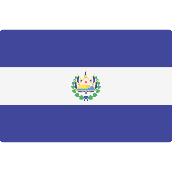 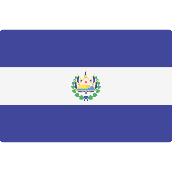 Asociación Pro-Vida Independiente de Personas con Discapacidad del Salvador—APROVIPDES Descripción  La Asociación Pro-Vida Independiente de Personas con Discapacidad—APROVIPDES, es una organización cuya misión es promocionar y defender los derechos de las personas con discapacidad para conseguir su plena inclusión en la sociedad salvadoreña y el mundo, trabajando en coordinación con organismos nacionales e internacionales. PaísEl Salvador Ciudad—MunicipioSan Salvador  Redes Sociales  Facebook  APROVIPDES El Salvador (De Clic aquí para ir al sitio oficial)  Correo Electrónico  aprovipdes@yahoo.es  	 Persona de ContactoJaneth Chávez  Correo Electrónicochamaja2009@gmail.com   Legalmente ConstituidaNo Fecha de constitución o inicio del proceso organizativo7 febrero de 2004 Quién promovió la constitución de la organizaciónGrupo de mujeres  Cantidad de personas que integran la organización30 Porcentaje de personas con discapacidad en la organización70  % Discapacidades que incluyen  Física, psicosocial, múltiple y visual Líneas de Trabajo   Asistencia técnica y consultoría Capacitación y formación Difusión, comunicación y campañas Incidencia y cabildeo Temas de Trabajo  Derechos sexuales y derechos reproductivos en personas con discapacidad—mujeres con discapacidad Discriminación, violencias hacia las mujeres con discapacidad Capacidad Jurídica, interdicción o curatela de personas con discapacidad Asesorías para acceso a servicios (educación, salud y pensiones) para personas con discapacidad Acceso a la justicia Sistema de apoyos para las personas con discapacidad Educación inclusiva Aborto y discapacidad Vida independiente y asistencia personal Arte  Deporte Tipo de población con la que trabajan Niñez y adolescencia 	 Personas mayores Población LGBTIQ Pueblos originarios Víctimas de violencia de género  Hacen parte de una RedNo Gente Pequeña de Guatemala—GPG Descripción  La Asociación Gente Pequeña de Guatemala trabaja voluntariamente, sin fines de lucro, en favor de la población con acondroplastia y sus familias. País  Guatemala Ciudad—MunicipioGuatemala Redes Sociales   Facebook  Gente Pequeña de Guatemala (De Clic aquí para ir al sitio oficial)  Instagram Gente Pequeña de Guatemala (De Clic aquí para ir al sitio oficial) Twitter  Gente Pequeña de Guatemala (De Clic aquí para ir al sitio oficial) Persona de Contacto  Karen Cardona  	 Correo Electrónicokarencardona84@gmail.com  Legalmente Constituida  Si Fecha de constitución o inicio del proceso organizativo1 septiembre de 2006 Quién promovió la constitución de la organizaciónGrupo de mujeres  Cantidad de personas que integran la organización15 Porcentaje de personas con discapacidad en la organización50  % Discapacidades que incluyenFísica y múltiple Líneas de Trabajo   Capacitación y formación Difusión, comunicación y campañas Incidencia y cabildeo 	 Investigación Temas de Trabajo  Derechos sexuales y derechos reproductivos en personas con discapacidad—mujeres con discapacidad Discriminación, violencias hacia las mujeres con discapacidad Acceso a la justicia Fiscalización y auditoría social Tipo de población con la que trabajan Niñez y adolescencia  Pueblos originarios  Migrantes Víctimas de violencia de género Hacen parte de una Red  Si  Tipo de RedNacional   Redes Red Nacional para las Personas con Discapacidad Observatorio sobre los Derechos de las Personas con Discapacidad Alianza con Mujeres Transformando el MundoLiga de Cuerpos Incómodxs Descripción  Mujeres y otros cuerpos incómodos que dicen o señalan cosas sobre sexualidad incómoda. País  México Ciudad—MunicipioCiudad de México Redes Sociales  Facebook  Liga de cuerpos incómodxs—Dixxxcapacidades (De Clic aquí para ir al sitio oficial)  Correo Electrónicocuerposincomodxs@gmail.com  Persona de ContactoIvelin Buenrostro  Correo Electrónico  yvelucas@gmail.com  	 Legalmente ConstituidaNo Fecha de constitución o inicio del proceso organizativo1 enero de 2019 Quién promovió la constitución de la organizaciónIndividuos  Cantidad de personas que integran la organización3 Porcentaje de personas con discapacidad en la organización50  % Discapacidades que incluyenFísica y psicosocial Líneas de Trabajo   Difusión, comunicación y campañas Investigación Temas de Trabajo  Derechos sexuales y derechos reproductivos en personas con 	discapacidad—mujeres con discapacidad 	 Discriminación, violencias hacia las mujeres con discapacidad Vida independiente y asistencia personal Arte Tipo de población con la que trabajan Mujeres y otros cuerpos incómodos  Hacen parte de una RedNo  Nexos y Soluciones A.C—NexSolac País  México Ciudad—MunicipioIxtapaluca Otras Sedes Morelos, Puebla y otros municipios del Estado de México   Redes Sociales  Correo Electróniconexsolecoclean@gmail.com  Persona de Contacto  Miriam Carmona Zarza  Correo Electrónicoiuris.zarza@gmail.com Legalmente Constituida  Si Fecha de constitución o inicio del proceso organizativo  15 abril de 2004 	 Quién promovió la constitución de la organizaciónGrupo de mujeres y personas con discapacidad  Cantidad de personas que integran la organización  70 Porcentaje de personas con discapacidad en la organización70  % Discapacidades que incluyen  Física, intelectual, visual, psicosocial, espectro autista, múltiple y auditiva Líneas de Trabajo   Asistencia técnica y consultoría Capacitación y formación Difusión, comunicación y campañas Incidencia y cabildeo Investigación Prestación de servicios y asistencia directa Temas de Trabajo  Derechos sexuales y derechos reproductivos en personas con discapacidad—mujeres con discapacidad Discriminación, violencias hacia las mujeres con discapacidad Capacidad Jurídica, interdicción o curatela de personas con discapacidad Asesorías para acceso a servicios (educación, salud y pensiones) para personas con discapacidad Acceso a la justicia Sistema de apoyos para las personas con discapacidad Educación inclusiva Vida independiente y asistencia personal Deporte Difusión sobre la Convención Internacional sobre los Derechos de las Personas con Discapacidad Informes alternativos sobre sus aplicaciones en México Tipo de población con la que trabajan Personas con Discapacidad  Niñez y adolescencia Personas mayores Habitante de calle/usuarios de drogas Población LGBTIQ Pueblos originarios Migrantes Víctimas de violencia de género Hacen parte de una Red  Si  Tipo de RedNacional   Redes Consejo Consultivo para las Personas con Discapacidad en el Estado Mexicano Red DTT Amnistía internacional COAMEX CONADIS  Transversal: Acción sobre los Derechos de las Personas con Discapacidad Descripción  Somos una organización de la sociedad civil compuesta por y para personas con discapacidad que pretende que el Estado garantice los derechos de las personas con discapacidad a través de marcos normativos y políticas públicas que apliquen el modelo social y la perspectiva de derechos humanos. País México Ciudad—MunicipioCiudad de México  Redes Sociales  Página Web   Transversal (De Clic aquí para ir al sitio oficial)  Facebook  Transversal, Acción sobre los derechos de las personas con discapacidad (De Clic aquí para ir al sitio oficial)  Twitter  Transversal (De Clic aquí para ir al sitio oficial) Correo Electrónicocoordinacion@discapacidadtransversal.org    Persona de Contacto  Mariana Díaz Figueroa  Correo Electrónicomariana.diazfigueroa@gmail.com   Legalmente Constituida  Si Fecha de constitución o inicio del proceso organizativo9 junio de 2017 Quién promovió la constitución de la organizaciónIndividuos  Cantidad de personas que integran la organización2 Porcentaje de personas con discapacidad en la organización50  % Discapacidades que incluyen  Física Líneas de Trabajo   Asistencia técnica y consultoría Incidencia y cabildeo Investigación Temas de Trabajo  Acceso a la justicia Educación inclusiva Tipo de población con la que trabajan Mujeres con Discapacidad  Hacen parte de una RedNo  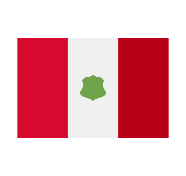 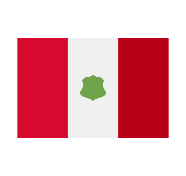 Observatorio de los Derechos Sexuales y Reproductivos de las Personas con Discapacidad—ODISEX Descripción  ODISEX PERÚ, surge para conocer, visibilizar, explorar la situación de los derechos sexuales y reproductivos de las personas con discapacidad, hacer incidencia y proponer cambios frente a las ausencias de información, el incumplimiento de leyes que benefician a las personas con discapacidad y la erradicación de normas que afectan los derechos sexuales y reproductivos de las personas con discapacidad. País  Perú Ciudad—Municipio  Lima Otras SedesPiura Redes Sociales  Página Web   ODISEX PERÚ (De Clic aquí para ir al sitio oficial)  Facebook  Odisex Perú (De Clic aquí para ir al sitio oficial)  Correo Electrónicodirectora@odisexperu.org   Persona de Contacto  María Esther Mogollón  Correo Electrónicomariemch1@hotmail.com  Legalmente ConstituidaNo Fecha de constitución o inicio del proceso organizativo15 septiembre de 2018 Quién promovió la constitución de la organización  Grupo de mujeres—Activistas Feministas de Lima y Piura  Cantidad de personas que integran la organización40 Porcentaje de personas con discapacidad en la organización  70  % 	 Discapacidades que incluyen  Física, intelectual, múltiple, visual y auditiva Líneas de Trabajo   Capacitación y formación Difusión, comunicación y campañas Incidencia y cabildeo Investigación Temas de Trabajo  Derechos sexuales y derechos reproductivos en personas con discapacidad Incidencia política para el acceso a servicios Incidencia en políticas públicas Tipo de población con la que trabajan Personas mayores—Adultas mayores Mujeres con discapacidad en edad reproductiva Mujeres con discapacidad de zona rural y urbana Docentes de educación especial Hacen parte de una Red No Centro de Capacitación Humanizadora—CECAHU País  Uruguay Ciudad—MunicipioMontevideo  Redes Sociales  Correo Electrónicocecahu.uy@gmail.com Persona de ContactoRaquel González Correo Electrónicorgonzbarnech28@gmail.com   Legalmente Constituida  Si Fecha de constitución o inicio del proceso organizativo23 junio de 2014 Quién promovió la constitución de la organización  Actores sociales no estatales—ActivistasCantidad de personas que integran la organización24 Porcentaje de personas con discapacidad en la organización30  % Discapacidades que incluyenFísica Líneas de Trabajo   Capacitación y formación (Cursos y Talleres) Prestación de servicios y asistencia directa Temas de Trabajo  Derechos sexuales y derechos reproductivos en personas con discapacidad—mujeres con discapacidad Discriminación, violencias hacia las mujeres con discapacidad Capacidad Jurídica, interdicción o curatela de personas con discapacidad Asesorías para acceso a servicios (educación, salud y pensiones) para personas con discapacidad Sistema de apoyos para las personas con discapacidad Educación inclusiva Vida independiente y asistencia personal 	 Tipo de población con la que trabajan Personas mayores  Personas con diversidad funcional  Hacen parte de una Red  Si  Tipo de Red Nacional   Redes Alianza de Organizaciones por los Derechos de las personas con discapacidad (De Clic aquí para volver al listado de organizaciones) 3. Organizaciones de personas indígenas con discapacidad 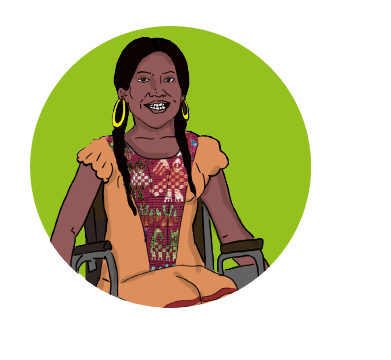 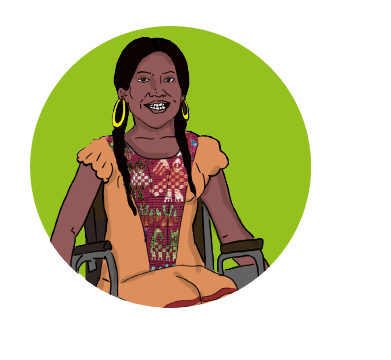 Fundación Paso a Paso A.C PaísMéxico Ciudad—MunicipioHuejutla de Reyes Redes Sociales  Correo Electrónico  fundacionpasoapasogober@gmail.com Persona de ContactoOlga Montafur   Legalmente Constituida  Si Fecha de constitución o inicio del proceso organizativo17 julio de 2004 Quién promovió la constitución de la organizaciónGrupos étnicos y grupo de mujeres Cantidad de personas que integran la organización79 Porcentaje de personas con discapacidad en la organización  100  % Discapacidades que incluyen  Física, intelectual, psicosocial, espectro autista, múltiple, auditiva y visual Líneas de Trabajo   Asistencia técnica y consultoría Capacitación y formación Incidencia y cabildeo Investigación Temas de Trabajo  Derechos sexuales y derechos reproductivos en personas con discapacidad—mujeres con discapacidad Discriminación, violencias hacia las mujeres con discapacidad Capacidad Jurídica, interdicción o curatela de personas con discapacidad Asesorías para acceso a servicios (educación, salud y pensiones) para personas con discapacidad Acceso a la justicia 	 Sistema de apoyos para las personas con discapacidad Educación inclusiva Vida independiente y asistencia personal Tipo de población con la que trabajan Pueblos originarios Niñez y adolescencia Víctimas de violencia de género  Hacen parte de una RedSi  Tipo de RedGlobal   Redes Red Global de personas Indígenas con discapacidad Red Latino Americana de personas indígenas con discapacidad Red de mujeres indígenas con discapacidad de ALC RIADIS Women Enable (De Clic aquí para volver al listado de organizaciones) 4. Organizaciones de mujeres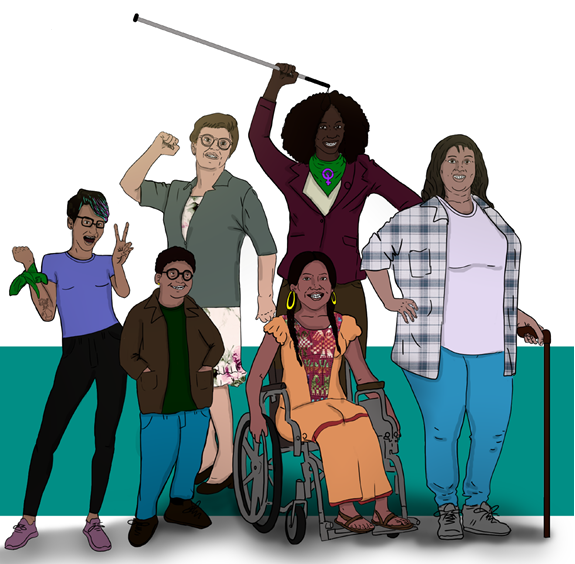 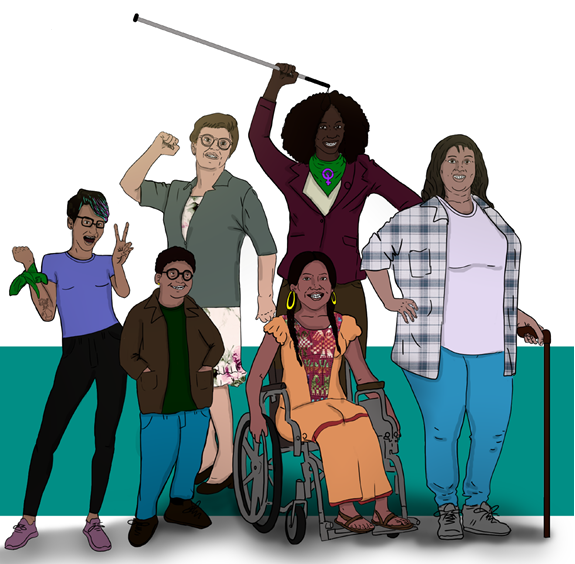 Fundación Mujeres Sobrevivientes de Violencia Descripción  Fundación popular y feminista que acompaña a mujeres sobrevivientes de violencia machista. País  Chile Ciudad—MunicipioViña del Mar Redes Sociales  Facebook  Fundación Mujeres Sobrevivientes de Violencia (De Clic aquí para ir al sitio oficial)  Correo Electrónicomujeressobrevivientesviolencia@gmail.com Legalmente ConstituidaSi Fecha de constitución o inicio del proceso organizativo8 julio de 2019 Quién promovió la constitución de la organizaciónGrupo de mujeres Cantidad de personas que integran la organización3 Porcentaje de personas con discapacidad en la organización30  % Discapacidades que incluyenPsicosocial y visual Líneas de Trabajo   Prestación de servicios y asistencia directa Temas de Trabajo  Discriminación, violencias hacia las mujeres con discapacidad Aborto y discapacidad Arte Tipo de población con la que trabajan Víctimas de violencia de género  	 Hacen parte de una RedNo Mujeres Unidas en Salud y Desarrollo—MUSADE Descripción  Organización autónoma y autogestionaria, ha orientado su trabajo hacia la difusión de los derechos y el fortalecimiento de la organización y movilización de las mujeres, en la búsqueda de una mejor calidad de vida. Su propósito fundamental es contribuir con el abordaje de la violencia intrafamiliar, como problema de salud pública que afecta a toda la población, especialmente a grupos de mayor vulnerabilidad, tanto por su condición de género como por su situación socioeconómica (mujeres, niñas y niños, adolescentes y personas adultas mayores).País  Costa Rica Ciudad—MunicipioSan Ramón Otras Sedes Limón, Puntarenas y Turrialba Redes Sociales  Página Web   MUSADE (De Clic aquí para ir al sitio oficial)  	 Facebook  Musade (De Clic aquí para ir al sitio oficial)  Correo Electrónico  musade1986@gmail.com Persona de ContactoEnid Cruz  Legalmente Constituida  Si Fecha de constitución o inicio del proceso organizativo6 diciembre de 1986 Quién promovió la constitución de la organizaciónGrupo de mujeres Cantidad de personas que integran la organización430 Porcentaje de personas con discapacidad en la organización30  % Discapacidades que incluyen  Física, intelectual y psicosocial 	 Líneas de Trabajo   Asistencia técnica y consultoría Capacitación y formación Difusión, comunicación y campañas Incidencia y cabildeo Prestación de servicios y asistencia directa Temas de Trabajo  Derechos sexuales y derechos reproductivos en personas con discapacidad—mujeres con discapacidad Discriminación, violencias hacia las mujeres con discapacidad Asesorías para acceso a servicios (educación, salud y pensiones) para personas con discapacidad Arte Organización y poder local con perspectiva de género Salud Integral y violencia intrafamiliar Economía comunitaria  Tipo de población con la que trabajan Niñez y adolescencia Personas mayores Víctimas de violencia de género  Hacen parte de una RedSi  	 Tipo de RedNacional   Redes Foro de las mujeres Red Nacional por los Derechos de las Mujeres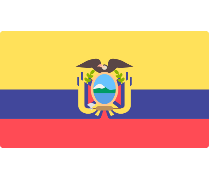 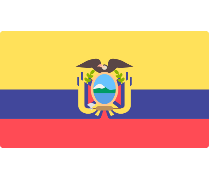 Fundación de Acción Social e Integral Mujeres de Asfalto—CMA Descripción  Somos un colectivo pensado desde los espacios de incidencia alternativos, queremos construir una sociedad más justa y equitativa desde nuestras trincheras. País  Ecuador Ciudad—MunicipioEsmeraldas Otras Sedes  Quito, Guayaquil. Loja, Ibarra y Cuenca Redes Sociales  Telegram  Mujeres de Asfalto (De Clic aquí para ir al sitio oficial)  Facebook  Mujeres de Asfalto (De Clic aquí para ir al sitio oficial)  YouTube  Mujeres de Asfalto  (De Clic aquí para ir al sitio oficial) Instagram Mujeres de Asfalto (De Clic aquí para ir al sitio oficial) Correo Electrónicomujeresdeasfalto@gmail.com Persona de ContactoJuana C. Francis   Correo Electrónicojuanitacmh@gmail.com   Legalmente Constituida  Si Fecha de constitución o inicio del proceso organizativo9 marzo de 2009 Quién promovió la constitución de la organizaciónActores sociales no estatales Cantidad de personas que integran la organización32 Porcentaje de personas con discapacidad en la organización10  % Discapacidades que incluyenFísica Líneas de Trabajo   Capacitación y formación Difusión, comunicación y campañas Incidencia y cabildeo Investigación Temas de Trabajo  Discriminación, violencias hacia las mujeres con discapacidad Acceso a la justicia Arte Tipo de población con la que trabajan Niñez y adolescencia Personas mayores Población LGBTIQ Migrantes Víctimas del conflicto armado Afrodescendientes Víctimas de violencia de género Mujeres Diversas  Hacen parte de una Red  Si  Tipo de RedRegional  Redes Red de Innovación Política de América Latina y el Caribe  Federación de Mujeres de Sucumbíos—FMS Descripción  La Federación de Mujeres de Sucumbíos, también conocida como La Fede o FMS, somos una organización de mujeres que hemos estado creando equidades, construyendo la provincia de Sucumbíos, desde nuestra perspectiva, la de las mujeres. País  Ecuador Ciudad—MunicipioNueva Loja Redes Sociales  Página Web Federación de Mujeres de Sucumbíos (De Clic aquí para ir al sitio oficial)  Facebook  Federación de Mujeres de Sucumbíos (De Clic aquí para ir al sitio oficial)  Correo Electrónico  federaciondemujeresdesucumbios@gmail.com  Persona de ContactoRocío Antón Correo Electrónicocasaamigasucumbios@yahoo.es   Legalmente ConstituidaSi Fecha de constitución o inicio del proceso organizativo6 enero de 2000 Quién promovió la constitución de la organizaciónGrupo de mujeres Cantidad de personas que integran la organización1500 Porcentaje de personas con discapacidad en la organización10  % Discapacidades que incluyenFísica y auditiva  	 Líneas de Trabajo   Capacitación y formación Difusión, comunicación y campañas Incidencia y cabildeo Investigación Prestación de servicios y asistencia directa Temas de Trabajo  Acceso a la justicia Aborto y discapacidad Tipo de población con la que trabajan Niñez y adolescencia Personas mayores Población LGBTIQ Migrantes Víctimas del conflicto armado Afrodescendientes Víctimas de violencia de género Hacen parte de una Red  Si  Tipo de Red  Nacional  	 Redes Red Nacional de Casas (De Clic aquí para volver al listado de organizaciones) 5. Organizaciones sociales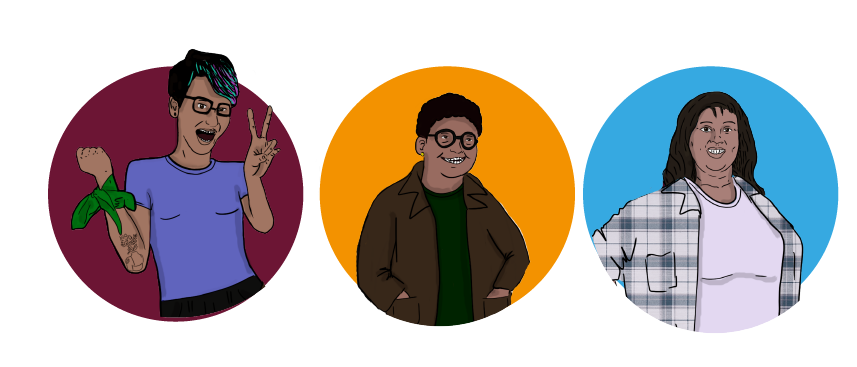 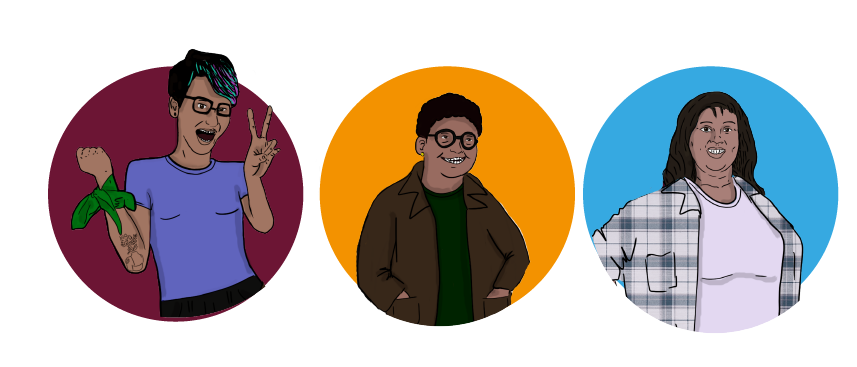 FUSA AC Descripción  Somos el único centro de salud especializado en adolescentes y jóvenes de ciudad de Buenos Aires. PaísArgentina Ciudad—MunicipioBuenos Aires Redes Sociales  Página Web   FUSA (De Clic aquí para ir al sitio oficial)  Facebook  Casa FUSA: Centro para Atención de Adolescentes y Jóvenes (De Clic aquí para ir al sitio oficial)  YouTube  Redes Grupo FUSA (De Clic aquí para ir al sitio oficial) Twitter  Casa FUSA (De Clic aquí para ir al sitio oficial) Instagram  Casa FUSA (De Clic aquí para ir al sitio oficial) Correo Electrónicoinfo@grupofusa.org    Referida por algunas organizaciones, por el trabajo e incidencia que realizan en el tema de discapacidad y género, para fines de este directorio no se cuenta con más información, pero se aclara que el proceso continúa abierto para el diligenciamiento del instrumento de mapeo (De Clic aquí para conocer el instrumento)  Colectivo Ovejas Negras DescripciónColectivo Ovejas Negras es una organización de la diversidad sexual en Uruguay, que se propone luchar contra toda forma de discriminación, especialmente contra la discriminación por orientación sexual y/o identidad de género, particularmente con el fin de construir ciudadanía entre las personas Lesbianas, Gay, Transgénero, Transexuales, Travestis, Intersexuales y Bisexuales (LGTTTIB) del Uruguay País  Uruguay Ciudad—MunicipioMontevideo Redes Sociales  Página Web   Colectivo Ovejas Negras (De Clic aquí para ir al sitio oficial)  Facebook  Ovejas Negras (De Clic aquí para ir al sitio oficial)  YouTubeColectivo Ovejas Negras (De Clic aquí para ir al sitio oficial)Twitter  Ovejas Negras (De Clic aquí para ir al sitio oficial) Instagram  Colectivo Ovejas Negras (De Clic aquí para ir al sitio oficial) Correo Electrónico  Ovejasnegras.uy@gmail.com contacto@ovejasnegras.org  Persona de Contacto Luna Irazábal Correo Electrónicolunairazabal@gmail.com   Legalmente Constituida  Si Fecha de constitución o inicio del proceso organizativo1 diciembre de 2004 Quién promovió la constitución de la organización  Individuos 	 Cantidad de personas que integran la organización25 Porcentaje de personas con discapacidad en la organización  10  %  Discapacidades que incluyenFísica Líneas de Trabajo   Capacitación y formación Difusión, comunicación y campañas Incidencia y cabildeo Temas de Trabajo  Derechos sexuales y derechos reproductivos en personas con discapacidad—mujeres con discapacidad Asesorías para acceso a servicios (educación, salud y pensiones) para personas con discapacidad Educación inclusiva Tipo de población con la que trabajan Niñez y adolescencia Personas mayores Habitante de calle—usuarios de drogas 	 Trabajadoras sexuales Población LGBTIQ Pueblos originarios Migrantes Fuerzas del orden público Afrodescendientes Víctimas de violencia de género Personas con discapacidad Hacen parte de una Red  Si  Tipo de RedLocal, Nacional y Regional RedesCoordinadora de la Marcha por la Diversidad Intersocial Feminista  Articulación Nacional No a la Reforma Coalición por una Comunicación Democrática Vinculación Lésbico-Feminista del Sur. (De Clic aquí para volver al listado de organizaciones) 	 6. Organizaciones comunitarias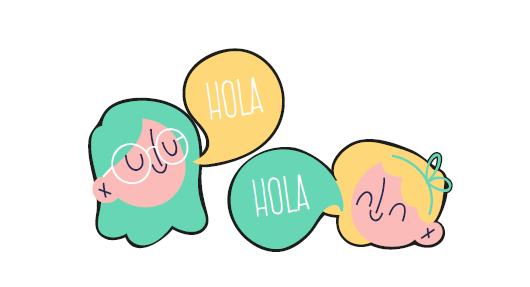 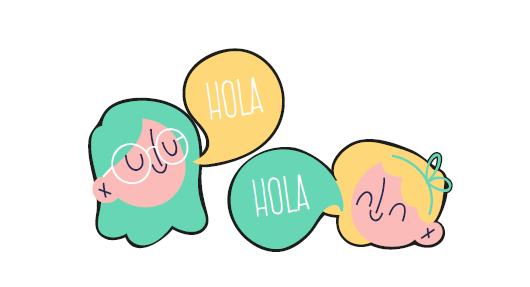 Yoga Libertária—Yoga Para Todos Descripción  Yoga Libertária es un grupo que cree en el potencial del yoga como medio de transformación personal y mundial. Nuestra misión es capacitar a los maestros y devolver a la práctica del Yoga su carácter accesible y posible para todas las personas. País  Brasil  Ciudad—MunicipioSão Paulo Otras Sedes Minas Gerais e Rio de Janeiro Redes Sociales  Página Web Yoga Libertária (De Clic aquí para ir al sitio oficial)  Facebook  Yoga Libertária (De Clic aquí para ir al sitio oficial) Instagram  Yoga Libertária (De Clic aquí para ir al sitio oficial) Yoga para Todos (De Clic aquí para ir al sitio oficial) Correo Electrónicoyogalibertaria@gmail.com   Persona de ContactoDesirêe H. Casale Correo Electrónico  Desi.casale@gmail.com  Legalmente Constituida  Si Quién promovió la constitución de la organizaciónGrupos étnicos, grupos juveniles e individuos  Cantidad de personas que integran la organización30 Porcentaje de personas con discapacidad en la organización  10  % 	 Discapacidades que incluyenFísica Líneas de Trabajo   Capacitación y formación Difusión, comunicación y campañas Investigación Temas de Trabajo  Discriminación, violencias hacia las mujeres con discapacidad Capacidad Jurídica, interdicción o curatela de personas con discapacidad Acceso a la justicia Derechos sexuales y derechos reproductivos en mujeres con discapacidad Sistema de apoyos para las personas con discapacidad Educación inclusiva Aborto y discapacidad Vida independiente y asistencia personal Arte Deporte Barreras Actitudinales  Cultura visual  	 Tipo de población con la que trabajan Niñez y adolescencia Personas mayores Habitantes de calle—Usuarios de droga Trabajadoras sexuales  Población LGBTIQ Pueblos originarios Migrantes  Afrodescendientes  Víctimas de violencia de género Personas con discapacidad Mujeres gestantes   Hacen parte de una Red  Si  Tipo de RedNacional   Redes Centro Cultural Paulo Freire em Guaianazes-SP Asociación Comunitaria Hilarte Descripción  Asociación Comunitaria Hilarte, donde artistas, educadores y terapeutas hacen del arte una herramienta para hacer pedagogía, terapia, desarrollo e inclusión. PaísEcuador Ciudad—MunicipioGuayaquil Redes Sociales  Página Web   Asociación Comunitaria Hilarte (De Clic aquí para ir al sitio oficial)  Facebook  Asociación Comunitaria Hilarte (De Clic aquí para ir al sitio oficial)  Correo Electrónico  asociacioncomunitariahilarte@gmail.com   Persona de Contacto  Patricia del Rocío Toro Correo Electrónicosoltartodo@hotmail.com    Legalmente Constituida  Si Fecha de constitución o inicio del proceso organizativo25 enero de 2000 Quién promovió la constitución de la organización  Artistas en el campo de las artes plásticas y escénicas Cantidad de personas que integran la organización36 Porcentaje de personas con discapacidad en la organización0  % Discapacidades que incluyen  Física, intelectual, psicosocial, espectro autista y múltiple Líneas de Trabajo   Capacitación y formación Incidencia y cabildeo Prestación de servicios y asistencia directa 	 Temas de Trabajo  Discriminación, violencias hacia las mujeres con discapacidad Asesorías para acceso a servicios (educación, salud y pensiones) para personas con discapacidad Sistema de apoyos para las personas con discapacidad Educación inclusiva Vida independiente y asistencia personal Arte Tipo de población con la que trabajan Niñez y adolescencia Afrodescendientes Hacen parte de una Red  Si  Tipo de RedNacional y Local  Redes Federación Nacional de Organismos No Gubernamentales para la Discapacidad Mesa Cantonal de Concertación de DiscapacidadACTISAL Asociación Cooperativa, Aprovisionamiento, Producción y Comercialización de Productos Reciclables El Salvador. PaísEl Salvador  Ciudad—MunicipioOlocuilta la Paz Redes Sociales  Correo Electrónicoernestoderas30@gmail.com    Persona de ContactoDinora del Carmen Aguilar Legalmente Constituida  Si Fecha de constitución o inicio del proceso organizativo5 julio de 2012 Quién promovió la constitución de la organización  Grupo de mujeres, actores sociales no estatales, familia e individuos Cantidad de personas que integran la organización40 Porcentaje de personas con discapacidad en la organización  70  % Discapacidades que incluyen  Física, intelectual, psicosocial, espectro autista, múltiple, auditiva y visual Líneas de Trabajo   Asistencia técnica y consultoría Capacitación y formación Difusión, comunicación y campañas Incidencia y cabildeo Prestación de servicios y asistencia directa Reciclaje  Temas de Trabajo  Derechos sexuales y derechos reproductivos en personas con discapacidad Discriminación, violencias hacia las mujeres con discapacidad Capacidad Jurídica, interdicción o curatela de personas con discapacidad Tipo de población con la que trabajan Niñez y adolescencia Personas mayores Habitante de calle—Usuarios de drogas Trabajadoras sexuales Población LGBTIQ Pueblos originarios Migrantes Víctimas del conflicto armado Fuerzas del orden público Afrodescendientes Víctimas de violencia de género  Hacen parte de una RedNo (De Clic aquí para volver al listado de organizaciones) 7. Organizaciones de familias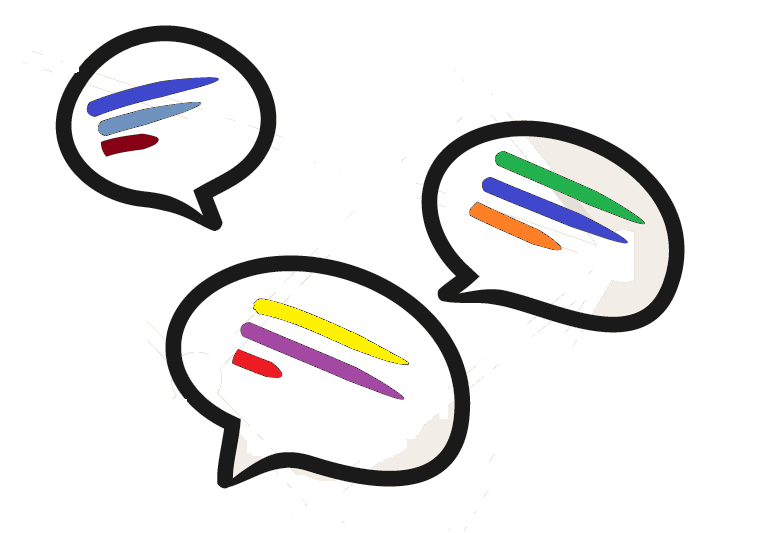 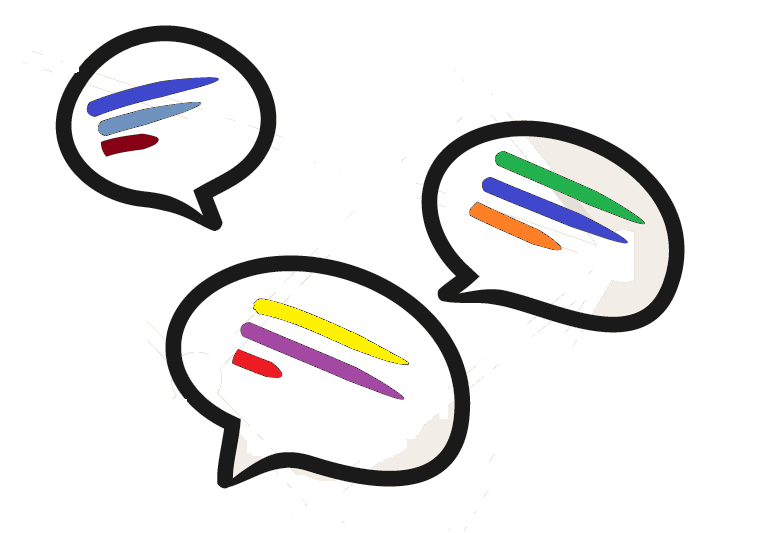 Asesorarte Descripción  Somos una organización, que procura dar asesoría, apoyo y orientación a familias y personas en condición de diversidad funcional.País  Colombia Ciudad—MunicipioBuenaventura Redes Sociales   Facebook  Asesorarte (De Clic aquí para ir al sitio oficial)  Correo Electrónicoasesorartetura@gmail.com    Persona de ContactoAna Bolena Rodríguez  Legalmente Constituida  Si Fecha de constitución o inicio del proceso organizativo 19 enero de 2016 Quién promovió la constitución de la organizaciónFamilias  Cantidad de personas que integran la organización20 Porcentaje de personas con discapacidad en la organización10  % Discapacidades que incluyen  Intelectual y espectro autista Líneas de Trabajo   Asistencia técnica y consultoría Capacitación y formación Temas de Trabajo  Derechos sexuales y derechos reproductivos en personas con discapacidad 	 Discriminación, violencias hacia las mujeres con discapacidad Asesorías para acceso a servicios (educación, salud y pensiones) para personas con discapacidad Tipo de población con la que trabajan Niñez y adolescencia Afrodescendientes Hacen parte de una Red  Si  Tipo de RedRegional Redes Fedisvalle Redisvalle Asdown Colombia Descripción  Somos una organización de base familiar, que, en el cumplimiento de su misión, desde hace 14 años, ha venido adelantado un trabajo constante dedicado a fortalecer a las familias, al sector educativo y a la sociedad en general, para avanzar en la construcción de una sociedad justa, respetuosa de la diversidad y con herramientas que nos permitan incidir en las políticas nacionales, para que las personas con discapacidad intelectual y sus familias tengan cada día más y mejores oportunidades. País  Colombia Ciudad—MunicipioBogotá  Redes Sociales  Página Web   Asdown Colombia (De Clic aquí para ir al sitio oficial)  Facebook  Asdown Colombia (De Clic aquí para ir al sitio oficial)  Instagram Asdown Colombia (De Clic aquí para ir al sitio oficial) 	Twitter  Asdown Colombia (De Clic aquí para ir al sitio oficial) Correo Electrónicoinfo@asdown.org Persona de ContactoMónica Cortés  Correo Electrónicomonica.cortes@asdown.org   Legalmente ConstituidaSi Quién promovió la constitución de la organizaciónFamilias  Cantidad de personas que integran la organización50 Porcentaje de personas con discapacidad en la organización30  %  Discapacidades que incluyenIntelectual  Líneas de Trabajo   Capacitación y formación Incidencia y cabildeo Temas de Trabajo  Derechos sexuales y derechos reproductivos en personas con discapacidad—mujeres con discapacidad Discriminación, violencias hacia las mujeres con discapacidad Capacidad Jurídica, interdicción o curatela de personas con discapacidad Sistema de apoyos para las personas con discapacidad Educación inclusiva Tipo de población con la que trabajan Niñez y adolescencia Víctimas de violencia de género Hacen parte de una Red  Si  Tipo de Red  Global  	 Redes Inclusión International Red de Familias por el Cambio Red Regional por la Educación Inclusiva Federación Iberoamericana de Síndrome de Down 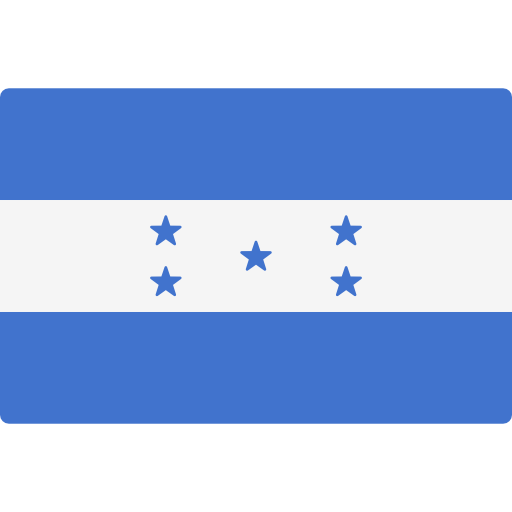 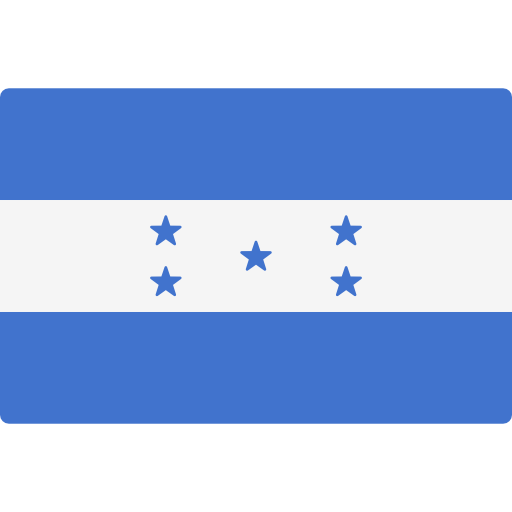 FENAPAPEDISH Descripción  La Federación Nacional de Madres, Padres y Familias de Personas con Discapacidad de Honduras es pionera en el sector discapacidad, nace con el fin de garantizar plenamente el disfrute de los derechos que les corresponden a las personas con discapacidad y sus familias, reconociendo que la familia es la base de la sociedad. Promueve efectivamente la habilitación y rehabilitación integral, educación inclusiva, inserción laboral y su inclusión total en toda la sociedad. Propicia la realización de programas en salud, educativos, recreativos y solidarios que fortalezcan la dignidad e integridad de las personas con discapacidad. País  Honduras Ciudad—MunicipioTegucigalpa Otras Sedes  Cortes—Santa Bárbara—Ocotepeque—Islas de la Bahía—El Paraíso—Comayagua—Intibucá—Choluteca—La Paz—Olancho—Puerto Lempira—AtlántidaRedes Sociales  Página Web   FENAPAPEDISH (De Clic aquí para ir al sitio oficial)  Facebook  Federación Nacional de Padres de Personas con Discapacidad de Honduras (De Clic aquí para ir al sitio oficial)  TwitterFENAPAPEDISH (De Clic aquí para ir al sitio oficial) Correo Electrónicofenapapedish@yahoo.es  Persona de Contacto  Elma Olivia Perdomo  Correo Electrónicoolitha17@yahoo.com     Legalmente Constituida  Si Fecha de constitución o inicio del proceso organizativo  15 enero de 2010 	 Quién promovió la constitución de la organizaciónFamilias  Cantidad de personas que integran la organización  1500 Porcentaje de personas con discapacidad en la organización70  % Discapacidades que incluyen  Física, intelectual, psicosocial, espectro autista, múltiple, auditiva y visual Líneas de Trabajo   Capacitación y formación Difusión, comunicación y campañas Incidencia y cabildeo Temas de Trabajo  Derechos sexuales y derechos reproductivos en personas con discapacidad Discriminación, violencias hacia las mujeres con discapacidad Capacidad Jurídica, interdicción o curatela de personas con discapacidad Asesorías para acceso a servicios (educación, salud y pensiones) para personas con discapacidad  Acceso a la justicia Sistema de apoyos para las personas con discapacidad Educación inclusiva Vida independiente y asistencia personal Tipo de población con la que trabajan Niñez y adolescencia Personas mayores Hacen parte de una Red  Si  Tipo de RedRegional   Redes Red Latinoamericana de Personas con Discapacidad y sus Familias— RIADIS (De Clic aquí para volver al listado de organizaciones) 8. Organizaciones de derechos humanos 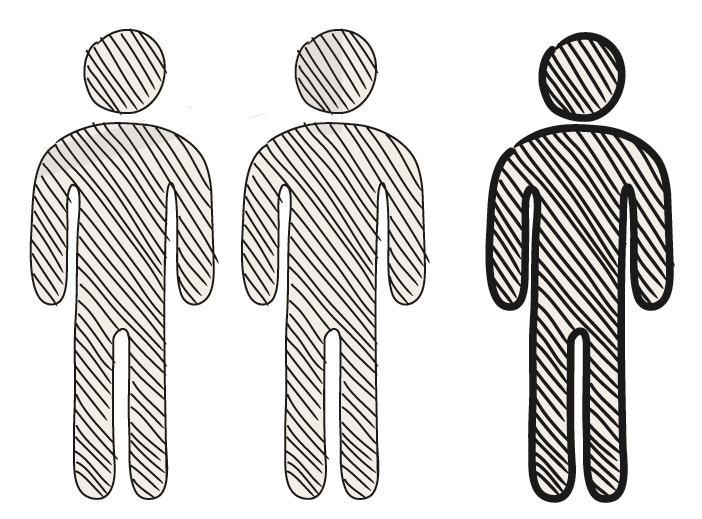 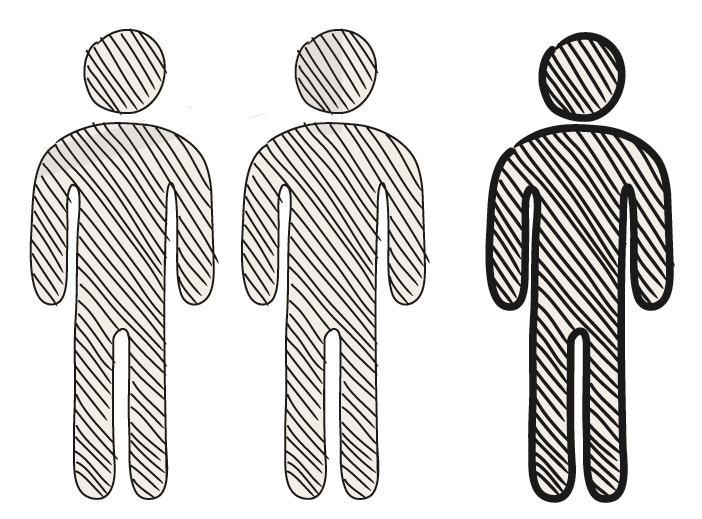 Laboratorio de Innovación para la Paz Descripción  Es una organización ciudadana incluyente fundada en 2016 por personas de destacada trayectoria en la defensa de los derechos humanos, el servicio público, la cultura y la investigación académica, cuya misión es promover la construcción de la paz, entendida como la realización de los valores democráticos y los derechos de todas y todos, a través de la innovación, la búsqueda de alternativas, la investigación, la educación y el diálogo entre personas, comunidades e instituciones. País  México Ciudad—Municipio  Mérida Otras Sedes Ciudad de México, Chihuahua, Chihuahua y Tijuana, Baja California Redes Sociales  Página Web   Laboratorio de Innovación para la Paz (De Clic aquí para ir al sitio oficial)  Facebook  Laboratorio de Innovación para la Paz (De Clic aquí para ir al sitio oficial)  Twitter  Laboratorio de Innovación para la Paz (De Clic aquí para ir al sitio oficial) Correo Electrónicoinfo@innovacionparalapaz.org   Correo Electrónicosilvano.cantu@innovacionparalapaz.org   Legalmente Constituida  Si Fecha de constitución o inicio del proceso organizativo30 noviembre de 2016 Quién promovió la constitución de la organizaciónIndividuos  Cantidad de personas que integran la organización6 Porcentaje de personas con discapacidad en la organización30  % Discapacidades que incluyen  Física Líneas de Trabajo   Asistencia técnica y consultoría Capacitación y formación Difusión, comunicación y campañas Incidencia y cabildeo Investigación Temas de Trabajo  Derechos sexuales y derechos reproductivos en personas con discapacidad—mujeres con discapacidad Discriminación, violencias hacia las mujeres con discapacidad Asesorías para acceso a servicios (educación, salud y pensiones) para personas con discapacidad Acceso a la justicia Sistema de apoyos para las personas con discapacidad Educación inclusiva Aborto y discapacidad 	 Atención a víctimas de delitos y violaciones de derechos humanos, con discapacidad Tipo de población con la que trabajan Personas con discapacidad  Personas mayores Migrantes Víctimas del conflicto armado Fuerzas del orden público Víctimas de violencia de género Víctimas de violaciones de derechos humanos Periodistas Hacen parte de una Red No (De Clic aquí para volver al listado de organizaciones) 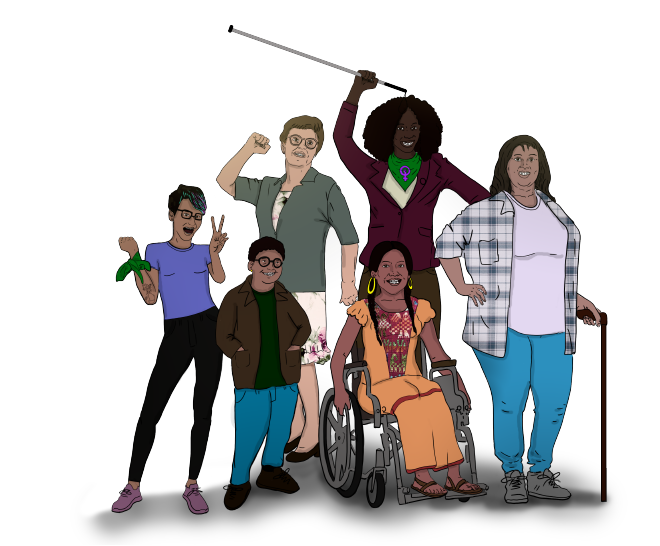 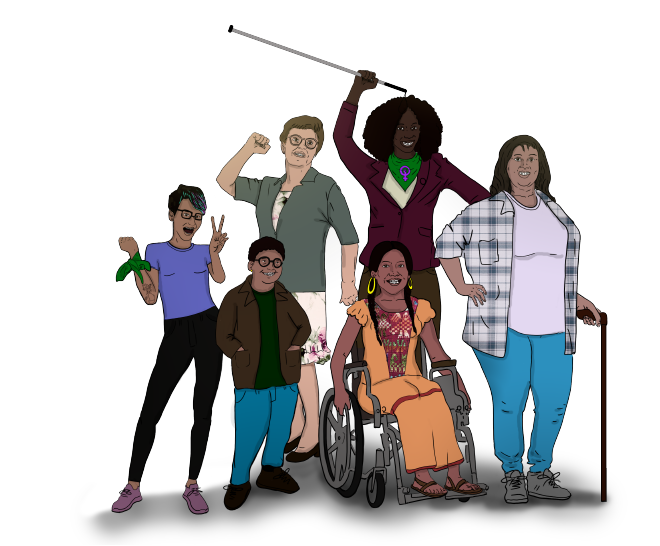 